SLUŽBENI GLASNIKGRADA HVARA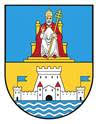 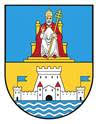 GODINA XXVIII.  BROJ 3.         		       Godišnja pretplata iznosi 1.000,00 Kn -Hvar, 13. travnja  2021. godine	             	       plaća se na račun broj : 2500009-1815300001Na temelju članka 35. Zakona o lokalnoj i područnoj (regionalnoj) samoupravi („Narodne novine“, br. NN 33/01, 60/01, 129/05, 109/07, 125/08, 36/09, 36/09, 150/11, 144/12, 19/13, 137/15, 123/17, 98/19, 144/20), članka 30. Zakona o komunalnom gospodarstvu (NN 68/18, 110/18 i 32/20) i članka 25. Statuta Grada Hvara („Službeni glasnik Grada Hvara“, br. 3/18, 10/18 i 2/21), Gradsko vijeće Grada Hvara na 54. sjednici održanoj 30. ožujka 2021. godine, donosiODLUKUo davanju prethodne suglasnosti na Opće uvjete isporuke komunalne usluge parkiranja i ugovora o korištenju parkiralištaI.Daje se prethodna suglasnost na Opće uvjete isporuke komunalne usluge parkiranja i ugovora o korištenju parkirališta, koje je donio direktor Fontik d.o.o. dana 22. veljače 2021. godine.II.Ova Odluka stupa na snagu osmog dana od dana objave u Službenom glasniku Grada Hvara.REPUBLIKA HRVATSKASPLITSKO-DALMATINSKA ŽUPANIJAGRAD HVARGRADSKO VIJEĆEKlasa: 340-01/21-01/22UBROJ: 2128/01-02-21-03Hvar, 30. ožujka 2021. godine                      PREDSJEDNIK                        GRADSKOG VIJEĆA:                     Jurica Miličić, mag. iur., v.r.* * * * * * * * * * * * * * * * * * * * * * * * * * * *Na temelju odredbe članka 35. Zakona o lokalnoj i područnoj (regionalnoj) samoupravi („Narodne novine“, broj: 33/01, 60/01, 129/05, 109/07, 125/08, 36/09, 36/09, 150/11, 144/12, 19/13, 137/15, 123/17, 98/19, 144/20), Gradsko vijeće Grada Hvara na 54. sjednici, održanoj dana 30. ožujka 2021. godine, donosi ZAKLJUČAKopokretanju postupka elektrifikacije otoka Gališnik, Jerolim, Marinkovac i Sv. KlementI.Pokreće se postupak elektrifikacije otoka Gališnik, Jerolim, Marinkovac i Sv. Klement.II.Ovaj Zaključak stupa na snagu prvog dana od dana objave u Službenom glasniku Grada Hvara.REPUBLIKA HRVATSKASPLITSKO DALMATINSKA ŽUPANIJAGRAD  HVARGRADSKO VIJEĆEKLASA: 363-01/21-01/33URBROJ: 2128/01-02-21-04Hvar, 30. ožujka 2021. godine                             PREDSJEDNIK                            GRADSKOG VIJEĆA:                             Jurica Miličić, mag.iur., v.r.* * * * * * * * * * * * * * * * * * * * * * * * * * * *Na temelju članka 35. Zakona o lokalnoj i područnoj (regionalnoj) samoupravi („Narodne novine“, br. NN 33/01, 60/01, 129/05, 109/07, 125/08, 36/09, 36/09, 150/11, 144/12, 19/13, 137/15, 123/17, 98/19, 144/20), članka 41. Zakona o predškolskom odgoju i obrazovanju („Narodne novine“, br. 10/97, 107/07, 94/13 i 98/19) i članka 25. Statuta Grada Hvara („Službeni glasnik Grada Hvara“, 3/18 ,10/18 i 2/21), Gradsko vijeće Grada Hvara na 54. sjednici održanoj 30. ožujka 2021. godine, donosiODLUKUo davanju suglasnosti na Odluku o planu upisa u Dječji vrtić „Vanđela Božitković“ za pedagošku godinu 2021./2022.I.Daje se suglasnost na Odluku o planu upisa u Dječji vrtić „Vanđela Božitković“ za pedagošku godinu 2021./2022., čiji je prijedlog utvrdilo Upravno vijeće Dječjeg vrtića „Vanđela Božitković“.II.Ova Odluka stupa na snagu prvog dana od dana objave u Službenom glasniku Grada Hvara.REPUBLIKA HRVATSKASPLITSKO DALMATINSKA ŽUPANIJAGRAD  HVARGRADSKO VIJEĆEKLASA: 601-01/21-01/01 URBROJ: 2128/01-02-21-03Hvar, 30. ožujka 2021.                        PREDSJEDNIK                    GRADSKOG VIJEĆA:                     Jurica Miličić mag.iur., v.r.* * * * * * * * * * * * * * * * * * * * * * * * * * * *Na temelju članka 35. Zakona o lokalnoj i područnoj (regionalnoj) samoupravi (NN broj: 33/01, 60/01, 129/05, 109/07, 125/08, 36/09, 36/09, 150/11, 144/12, 19/13, 137/15, 123/17, 98/19, 144/20 ), čl. 25. i 27. Zakona o elektroničkim komunikacijama (NN 73/08, 90/11, 133/12, 80/13, 71/14 i 72/17) i članka 25. Statuta Grada Hvara (Službeni glasnik Grada Hvara, broj: 3/18, 10/18 i 2/21), Gradsko vijeće Grada Hvara na 54. sjednici održanoj 30. ožujka 2021. godine, donosiODLUKUo očitovanju na uputu ministarstva o ukidanju Odluke o baznim stanicama telekomunikacijske infrastrukture i uvođenju 5G tehnologijeČlanak 1.Gradsko vijeće Grada Hvara zaključuje da na danšnjoj sjednici neće razmatrati uputu Ministarstva mora, prometa i infrastrukture o ukidanju predmetne Odluke zbog nejasnoća oko primjene odredbi Zakona o lokalnoj i područnoj (regionalnoj) samoupravi.Članak 2.Traži se od Ministarstva mora, prometa i veza pojašnjenje zbog čega se ne primjenjuju odredbe predmetnog zakona navedene u članku 78a. (pročišćeni tekst) koji glasi:„Državno tijelo koje vrši nadzor zakonitosti kada ustanovi nepravilnosti donosi odluku kako dio ili cijelu sjednicu Gradskog vijeća proglasi nezakonitom a akt proglasi ništavim.“, te temeljem zakonskih ovlasti i ustaljene prakse svojom odlukom samostalno ukine spornu Odluku, već to traži od Gradskog vijeća Grada Hvara putem upute koja se u spomenutom članku koji regulira postupak uopće ne navodi.Članak 3.Ova Odluka stupa na snagu prvog dana od dana objave u Službenom glasniku Grada Hvara.REPUBLIKA HRVATSKASPLITSKO DALMATINSKA ŽUPANIJAGRAD  HVARGradsko vijeće Grada HvaraKLASA: 344-01/20-01/01URBROJ: 2128/01-02-20-0Hvar, 30. ožujka 2021. godine                          PREDSJEDNIK                            GRADSKOG VIJEĆA:                               Jurica Miličić, mag.iur, v.r.* * * * * * * * * * * * * * * * * * * * * * * * * * * *Na temelju odredbe članka 35. Zakona o lokalnoj i područnoj (regionalnoj) samoupravi („Narodne novine“, broj: 33/01, 60/01, 129/05, 109/07, 125/08, 36/09, 36/09, 150/11, 144/12, 19/13, 137/15, 123/17, 98/19, 144/20), Gradsko vijeće Grada Hvara na 54. sjednici, održanoj dana 30. ožujka 2021. godine, donosi ZAKLJUČAKo priznanju tužbenog zahtjeva u predmetu P-1929/19I.Priznaje se u cijelosti Tužba i tužbeni zahtjev radi utvrđenja prava vlasništva u odnosu na k.č.br.9/5, KO HVAR, tužitelja Ante Dujmovića  u predmetu P-1929/19.II.Ovaj Zaključak stupa na snagu prvog dana od dana objave u Službenom glasniku Grada Hvara.REPUBLIKA HRVATSKASPLITSKO DALMATINSKA ŽUPANIJAGRAD  HVARGRADSKO VIJEĆEKLASA: 940-01/19-01/70URBROJ: 2128/01-01/1-21-03Hvar, 30. ožujka 2021. godine                        PREDSJEDNIK                       GRADSKOG VIJEĆA:                       Jurica Miličić, mag.iur., v.r.* * * * * * * * * * * * * * * * * * * * * * * * * * * *Temeljem članka  25. Statuta Grada Hvara (“Službeni glasnik Grada Hvara“, broj: 3/18, 10/18 i 2/21) Gradsko vijeće Grada Hvara na 54. sjednici održanoj dana 30.ožujka 2021.godine, donosiZAKLJUČAKo oročavanju novčanih sredstavaČlanak 1.Odobrava se oročavanje novčanih sredstva primljenih od prodaje Vile Leonidas, koja su namijenjena za potreba ustanovljenja Ustanove za skrb o starim i nemoćnim osobama u Hvaru, u  iznosu  436.673,47 USD u Addiko banci d.d.  Zagreb na rok od dvije godine.Članak 2.Ovlašćuje se gradonačelnik da temeljem ovog Zaključka sklopi ugovor o dugoročnom  oročenom depozitu s mogućnošću produženja oročavanja kao i sa mogućnošću razročenja prije isteka roka ako se ukaže potreba za njihovim trošenjem. Članak 3.Stupanjem na snagu ovog Zaključak stavlja se izvan snage Zaključak o oročavanju novčanih sredstava od 28. rujna 2005.godine, KLASA: 400-01/05-01/8, URBROJ: 2128-01-02-05-1.Članak 4.Ova Odluka stupa na snagu prvog dana od dana objave u “Službenom glasniku  Grada Hvara”.REPUBLIKA HRVATSKASPLITSKO-DALMATINSKA ŽUPANIJAGRAD HVARGRADSKO VIJEĆEKLASA: 402-01/21-01/22URBROJ: 2128/01-02-21-02Hvar, 30. ožujka 2021. g.                      PREDSJEDNIK                       GRADSKOG VIJEĆA:                      Jurica Miličić, mag.iur., v.r.* * * * * * * * * * * * * * * * * * * * * * * * * * * *Temeljem članka 35. Zakona o vlasništvu i drugim stvarnim pravima („Narodne novine“, broj: 91/96, 68/98, 137/99, 22/00, 73/00, 114/01, 79/06, 141/06, 146/08, 38/09, 153/09, 143/12 i 152/14),  članka 25. Statuta Grada Hvara (“Službeni glasnik Grada Hvara“, broj: 3/18, 10/18 i 2/21)  Gradsko vijeće Grada Hvara na 54. sjednici održanoj dana 30. ožujka 2021. godine, donosi: ODLUKUo oslobađanju od plaćanja zakupnine za poslovne prostore u vlasništvu Grada Hvaraod 1. siječnja do 30. lipnja 2021.godineČlanak 1.Ovom Odlukom utvrđuju se mjere pomoći gospodarstvu na području Grada Hvara radi ublažavanja posljedica epidemije koronavirusa (COVID-19).Članak 2.Zakupnici  poslovnih prostora u vlasništvu Grada Hvara: Turistička zajednica grada Hvara,Laguna, obrt za ugostiteljstvo, vl Nenad Vasović, KIKI B, obrt za usluge, vl. Kristina Bezić, Navigare, obrt za usluge, vl. Zvonimir Kolovrat,Bistri, obrt za trgovinu, vl. Katarina Škare, Kairos, obrt za proizvodnju i trgovinu, vl. Suzana Barbarić, oslobađaju se plaćanja zakupnine od 1.siječnja do 30. lipnja 2021.godine.Članak 3.Ova Odluka  stupa na snagu prvog dana od dana objave u  “Službenom glasniku  Grada Hvara”. REPUBLIKA HRVATSKASPLITSKO-DALMATINSKA ŽUPANIJAGRAD HVARGRADSKO VIJEĆEKLASA: 402-01/21-01/23URBROJ: 2128/01-02-21-02Hvar, 30.ožujka 2021. g.                     PREDSJEDNIK                     GRADSKOG VIJEĆA:                    Jurica Miličić, mag.iur., v.r.* * * * * * * * * * * * * * * * * * * * * * * * * * * *Temeljem članka 35. Zakona o vlasništvu i drugim stvarnim pravima („Narodne novine“, broj: 91/96, 68/98, 137/99, 22/00, 73/00, 114/01, 79/06, 141/06, 146/08, 38/09, 153/09, 143/12 i 152/14) i  članka 25. Statuta Grada Hvara (“Službeni glasnik Grada Hvara“, broj: 3/18, 10/18 i 2/21) Gradsko vijeće Grada Hvara na 54. sjednici održanoj dana 30. ožujka 2021. godine, donosi: ODLUKUo djelomičnom oslobađanju od plaćanja poreza na korištenje javnih površinaČlanak 1.Ovom Odlukom utvrđuju se mjere pomoći gospodarstvu na području Grada Hvara radi ublažavanja posljedica epidemije koronavirusa (COVID-19).Članak 2.Zakupnici javnih površina koji koriste javnu površinu za potrebe obavljanja svojih djelatnosti oslobađaju se plaćanja 100% poreza na korištenje javnih površina za prvih šest mjeseci 2021.godine.Razrez poreza na korištenje javnih površina za sve zakupnike javnih površina obustavlja se do 1. rujna 2021. godine. Članak 3.Ova Odluka stupa na snagu prvog dana od dana objave u “Službenom glasniku  Grada Hvara”. REPUBLIKA HRVATSKASPLITSKO-DALMATINSKA ŽUPANIJAGRAD HVARGRADSKO VIJEĆEKLASA: 402-01/21-01/25URBROJ: 2128/01-02-21-02Hvar, 30. ožujka 2021. g.                  PREDSJEDNIK                  GRADSKOG VIJEĆA:                Jurica Miličić, mag.iur., v.r.* * * * * * * * * * * * * * * * * * * * * * * * * * * *Temeljem članka 35. Zakona o vlasništvu i drugim stvarnim pravima („Narodne novine“, broj: 91/96, 68/98, 137/99, 22/00, 73/00, 114/01, 79/06, 141/06, 146/08, 38/09, 153/09, 143/12 i 152/14),  članka 25. Statuta Grada Hvara (“Službeni glasnik Grada Hvara“, broj: 3/18, 10/18 i 2/21), Gradsko vijeće Grada Hvara na 54. sjednici održanoj dana 30. ožujka 2021. godine, donosi: ODLUKUo djelomičnom oslobađanju od plaćanja zakupa javnih površinaČlanak 1.Ovom Odlukom utvrđuju se mjere pomoći gospodarstvu na području Grada Hvara radi ublažavanja posljedica epidemije koronavirusa (COVID-19).Članak 2.Zakupnici javnih površina koji temeljem sklopljenog Ugovora s Gradom Hvarom koriste javnu površinu za potrebe obavljanja svojih djelatnosti, oslobađaju se plaćanja prvog obroka zakupa u iznosu od 100% za 2021. godinu ukoliko je plaćanje ugovoreno u dva obroka. Ukoliko je plaćanje ugovoreno jednokratno tada je iznos popusta 50%.Članak 3.Ova Odluka stupa na snagu prvog dana od dana objave u “Službenom glasniku  Grada Hvara”.REPUBLIKA HRVATSKASPLITSKO-DALMATINSKA ŽUPANIJAGRAD HVARGRADSKO VIJEĆEKLASA: 402-01/21-01/24URBROJ: 2128/01-02-21-02Hvar, 30. ožujka  2021. g.                 PREDSJEDNIK                  GRADSKOG VIJEĆA:                Jurica Miličić, mag.iur., v.r.* * * * * * * * * * * * * * * * * * * * * * * * * * * *Na temelju članka 25. Statuta Grada Hvara („Službeni glasnik Grada Hvara“ broj: 3/18, 10/18, 2/21), dopisa Visokog upravnog suda Republike Hrvatske, Poslovni broj: Usoz-6/21-2, od 11. siječnja 2021. godine, a radi dostave očitovanja vezanog za ocjenu zakonitosti članka 9. i 18. Odluke o komunalnom redu Grada Hvara („Službeni glasnik Grada Hvara“, broj: 7/20), Gradsko vijeće Grada Hvara na 54. sjednici održanoj dana 6. travnja 2021. godine, donosiZAKLJUČAKo neprihvaćanju Zaključka o očitovanju o zahtjevu za ocjenu zakonitostiČlanak 1.Ne  prihvaća se Zaključak o očitovanju o zahtjevu za ocjenu zakonitostiČlanak 2.Ova Zaključak stupa na snagu prvog dana od dana objave u “Službenom glasniku Grada Hvara”.REPUBLIKA HRVATSKASPLITSKO-DALMATINSKA ŽUPANIJAGRAD HVARGRADSKO VIJEĆEKLASA: 363-01/21-01/04URBROJ: 2128/01-02/21-04Hvar, 6. travnja 2021. godine                     PREDSJEDNIK                   GRADSKOG VIJEĆA:                  Jurica Miličić, mag. iur., v.r.* * * * * * * * * * * * * * * * * * * * * * * * * * * *Na temelju članka 35. Zakona o lokalnoj i područnoj (regionalnoj) samoupravi („Narodne novine“, broj 33/01, 60/01- vjerodostojno tumačenje, 129/05, 109/07, 125/08, 36/09, 150/11, 144/12 i 19/13 – pročišćeni tekst, 137/15, 123/17, 98/19, 144/20) i članka 25. Statuta Grada Hvara („Službeni glasnik Grada Hvara“, broj: 3/18, 10/18, 2/21), te temeljem članka 9. Odluke o komunalnom redu Grada Hvara („Službeni glasnik Grada Hvara“ broj: 7/20, 2/21) Gradsko vijeće Grada Hvara na  54.  sjednici održanoj 6. travnja 2021. godine donosiPLANpostavljanja uređaja za podizanje ili mijenjanje gotovog novca (bankomata) na području Grada HvaraČlanak 1.Ovim se Planom pobliže utvrđuju kriteriji za postavljanje uređaja za podizanje ili mijenjanje gotovog novca (bankomata) na području Grada Hvara, koji obuhvaćaju uvjete iz odredbi Zakona o zaštiti i očuvanju kulturnih dobara Republike Hrvatske, kriterije broja uređaja u pojedinim gradskim zonama, njihovu minimalnu međusobnu udaljenost te način njihova postavljanja. Članak 2.Sukladno odredbama Zakona o zaštiti i očuvanju kulturnih dobara RH, Pravilnika o uređenju naselja te smjernicama Konzervatorskog zavoda, za postavljanje bankomata uvjetuje se sljedeće:bankomat i tehnika njegove ugradnje ne smije oštetiti kulturno dobro i njegove dijelove,na mjestima gdje je postava uređaja prihvatljiva, zahtjeva se vizualna neutralnost postave tj. vidljiv može biti samo operativni dio bankomata (ekran i tipkovnica),uz bankomat obavezno je potrebno riješiti /smjestiti posudu za otpad, dizajniranu i dimenzioniranu da omogući prihvat jedino papirića koji su proizvod funkcioniranja bankomata. Posudu za otpad potrebno je smjestiti na način da ne ugrožava manipulativni i pješački promet,ugradnja bankomata nije prihvatljiva na zidanim dijelovima pročelja , izvan ostakljenih djelovah građevinskih otvora te ne smije zadirati u povijesnu građevnu strukturu, odnosno arhitektonsko oblikovne elemente (kameni okviri, povijesna stolarija, stilski oblikovani izlozi,  i sl.),na pojedinačno zaštićenim kulturnim dobrima nije dozvoljeno ugrađivati bankomate, ne dozvoljava se postavljanje dodatnih reklama, svjetlosnih uređaja kao ni dodatnih osvjetljenja bankomata,nije dozvoljeno postavljanje više bankomata unutar jednog građevinskog otvora kao ni više bankomata na istom povijesnom pročelju. Ako postoji potreba za više bankomata , moguće rješenje je unutar jednog poslovnog prostora  ili unutar zajedničkog poslovnog prostora smjestiti  nekoliko bankomata jedne ili više različitih tvrtki,nije dozvoljeno postavljanje samostojećih bankomata, uređaja vizualne komunikacije /televizije, displeja i sl., frižidera, ledomata  i sl. na prostorima javne namjene, uličnim koridorima, zelenim površinama, povijesnim gradskim parkovima i sl.Članak 3.Sukladno zaštiti vizura Grada Hvara te procjeni potreba građana i uglavnom turistički usmjerenog gospodarstva, određuje se da u gradskim zonama A i B konzervatorske zaštite broj postavljenih bankomata ne može biti veći od 15, a pojedinačni uređaj nije moguće postaviti u radijusu manjem od 30 metara od ranije odobrene lokacije.Od kriterija broja i udaljenosti bankomata iz stavka 1. ovog članka, izuzeti su već postavljeni bankomati koji su imali suglasnost Konzervatorskog zavoda prije stupanja na snagu Odluke o komunalnom redu Grada Hvara i ovog Plana.Bankomati u zonama iz stavka 1. ovog članka se mogu postaviti isključivo na lokacijama odobrenim u rješenju koje izdaje Jedinstveni upravni odjel Grada Hvara (u daljnjem tekstu: Nadležno tijelo), uz obvezno prethodno ishođeno pozitivno mišljenje Konzervatorskog zavoda.U zonama iz stavka 1. ovog članka nije dozvoljeno postavljanje samostojećih bankomata.Članak 4.Rješenje Nadležnog tijela iz članka 3. ovog Plana izdaje se za tekuću kalendarsku godinu.Članak 5.Izvan zona A i B konzervatorske  zaštite (u daljnjem tekstu: ostale gradske zone), broj bankomata nije ograničen ovim Planom. Bankomate je moguće postavljati u postojeće građevinske otvore poslovnih ili stambenih objekata ukoliko udaljenost između dva bankomata nije manja od 70 metara.U ostalim gradskim zonama moguće je i postavljanje samostojećih bankomata i na privatnim površinama izvan objekata ukoliko ispunjavaju sljedeće uvjete:samostojeći bankomati mogu biti postavljeni isključivo uz objekte sa valjanom građevinskom dozvolom na udaljenosti ne većom od jednog metra,u cilju vizualne usklađenosti sa objektom određuje se da vidljiv može biti samo operativni dio bankomata (ekran i tipkovnica), a izgled i način vizualnog usklađenja donosi Nadležno tijelo u svom rješenju o postavljanju.Članak 6.Vlasnik prostora u kojem je bankomat postavljen tako da se podizanje ili mijenjenje gotovog novca obavlja pristupom sa javne površine, dužan je Gradu Hvaru platiti naknadu za obavljanje poslovne djelatnosti sa gradske površine, čija je visina određena posebnom odlukom. Članak 7.Ovaj Plan stupa na snagu osmi dan od dana objave u „Službenom glasniku Grada Hvara“.REPUBLIKA HRVATSKASPLITSKO-DALMATINSKA ŽUPANIJAGRAD HVARGRADSKO VIJEĆEKLASA: 363-02/21-01/76 URBROJ: 2128/01-02-21-02Hvar, 6 travnja 2021. godine                  PREDSJEDNIK                  GRADSKOG VIJEĆA:               Jurica Miličić, mag. iur., v.r.* * * * * * * * * * * * * * * * * * * * * * * * * * * *Na temelju članka 25. Statuta Grada Hvara („Službeni glasnik Grada Hvara“ broj: 3/18, 10/18, 2/21), članka 10. stavka 3. Odluke o korištenju i zakupu javnih površina („Služeni glasnik Grada Hvara“, broj: 10/17 i 8/19) te Pravilnika o postavljanju oznaka, uređaja i urbane opreme na području Grada Hvara („Službeni glasnik Grada Hvara“ broj: 3/17), Gradsko vijeće Grada Hvara na 54. sjednici održanoj dana 6. travnja 2021. godine, donosiODLUKUo visini naknade obavljanja poslovne djelatnosti podizanja i mijenjanja gotovog novca sa javne površine (bankomata)Članak 1.Ovom Odlukom određuje se visina naknade obavljanja poslovne djelatnosti podizanja i mijenjanja gotovog novca sa javne površine (bankomata) na području Grada Hvara prema lokaciji i sadržaju sukladno Plana postavljanja uređaja za podizanje ili mijenjanje gotovog novca (bankomata) na području Grada Hvara.Članak 2.Visina naknade iz članka 1. ove Odluke iznosi 8.000,00 kuna godišnje i plaća se prilikom izdavanja rješenja.Članak 3.Obveznik plaćanja naknade iz članka 1. ove Odluke je vlasnik ili korisnik prostora u kojem je uređaj postavljen odnosno vlasnik ili korisnik zemljišta na koji je postavljen samostojeći bankomat.Članak 4.Ova Odluka stupa na snagu osmog dana od dana objave u “Službenom glasniku Grada Hvara”.REPUBLIKA HRVATSKASPLITSKO-DALMATINSKA ŽUPANIJAGRAD HVARGRADSKO VIJEĆEKLASA: 363-02/21-01/74 URBROJ: 2128/01-02-21-02 Hvar, 6. travnja 2021. godine                          PREDSJEDNIK                  GRADSKOG VIJEĆA:                   Jurica Miličić, mag. iur., v.r.* * * * * * * * * * * * * * * * * * * * * * * * * * * *Na temelju članka 35. Zakona o lokalnoj i područnoj (regionalnoj) samoupravi („Narodne novine“, broj 33/01, 60/01- vjerodostojno tumačenje, 129/05, 109/07, 125/08, 36/09, 150/11, 144/12 i 19/13 – pročišćeni tekst, 137/15, 123/17, 98/19, 144/20) i članka ¬¬¬¬25. Statuta Grada Hvara („Službeni glasnik Grada Hvara“, broj: 3/18, 10/18, 2/21), Gradsko vijeće Grada Hvara na 54. sjednici održanoj 30. ožujka 2021. godine donosiODLUKUo izmjeni i dopuni Pravilnika o postavljanju oznaka, uređaja i urbane opreme na području Grada HvaraČlanak 1.U Pravilniku o postavljanju oznaka, uređaja i urbane opreme na području Grada Hvara („Službeni glasnik Grada Hvara“, broj: 3/17), članak 9. mijenja se i glasi:„Članak 9.Na građevinama, javnim površinama i ostalim elementima prostora (pročeljima i dr.) najviše spomeničke, estetske i urbane vrijednosti prema registru nepokretnih kulturnih dobara, nije dozvoljeno postavljanje slijedećih elemenata, vrsta materijala i postupaka: konstrukcija za trajno natkrivanje cijele terase; dopunskih, dekorativnih ili sličnih rasvjetnih tijela. Iznimno se mogu dozvoliti isključivo kao privremeno rješenje i to samo za određeni vremenski period; reklama i oglasnih elemenata (običnih ili svjetlećih/ neonskih reklama i natpisa, običnih ili svjetlećih reklamnih panoa i displeja, transparenata, zastava, panoa, obavijesti, reklamnih lutaka, totema, jarbola i si.); drvenih i drugih podesta, podloga ili podnica za potrebe organiziranja sjedenja na otvorenom- „štekati” jer nisu sukladni tradicijskom graditeljstvu ni materijalima kojima su obrađeni vanjski prostori, trgovi i ulice u dalmatinskim mjestima i pokrivaju izvorna kamena popločenja trgova i ulica. Iznimno se mogu dozvoliti isključivo kao privremeno rješenje, montažnodemontažna podloga na podkonstrukciji, prirodnih materijala i boja, bez postavljanja tepiha, tapisona ili drugih pokrivala i to samo za određeni vremenski period); vanjskih roštilja i komina; fiksnih nadstrešnica nad ulazima i izlozima; ograda fiksnih i pomičnih (osim na javnim površinama koje su date na korištenje kao ugostiteljske terase: terasa hotela Riva na Obali Riva i terase ugostiteljskih objekata na Obali Fabrika ili na drugim povišenim drvenim podestima gdje postoji opasnost za sigurnost ljudi); vanjskih klima uređaja, (osim unutar zone zaštite B i to na pročelja koja gledaju na unutarnja dvorišta, na krovne terase i iznimno na sporedne ulice prema pojedinačnom slučaju); limenih ventilacijskih kanala, limenih ili pvc odušaka i kanala; vanjskih limenih dimovodnih kanala; plastičnih odvodnih cijevi kao fekalnih i oborinskih vertikala Na tlu nisu mogući nikakvi zahvati u smislu pričvršćenja naprava i predmeta za tlo, bojanja i premazivanja podova, te postavljanja tepiha, tapisona ili drugih podnih pokrivala. Zabranjeno je vješanje robe i drugih predmeta na vrata ili prozore poslovnih prostorija, na okvire izloga i na pročeljima zgrada. Nije dozvoljeno ni izlaganje robe na stalcima, policama, mrežama i slično na javnim površinama i vanjskim dijelovima zgrada. Dozvoljeno je vješanje i izlaganje robe i predmeta samo i isključivo u zoni vratnica i to za vrijeme dok je poslovni prostor otvoren. Ne dozvoljava se postavljanje naljepnica na čitavoj površini stakla vrata ili prozora i izloga, te korištenje izloga za skladištenje robe. Otvori poslovnih prostora koji se privremeno ne koriste zbog preuređenja, prenamjene, preseljenja i si. moraju biti pokriveni prikladnim materijalom. Zabranjeno je postavljanje plakata na građevne povijesne konstrukcije (zid, stup itd) kao i na pročelja zgrada, kao i nekontrolirano dijeljenje i rasipanje reklamnih letaka i kataloga (flyera). Zabranjeno je postavljanje predmeta za skupljanje otpada (kante, kontejneri i sl.) na povijesne građevine i na posebno važne vizure na graditeljsku baštinu.“  Članak 2.Ova Odluka stupa na snagu osmi dan od dana objave u „Službenom glasniku Grada Hvara“.REPUBLIKA HRVATSKASPLITSKO-DALMATINSKA ŽUPANIJAGRAD HVARGRADSKO VIJEĆEKLASA: 363-01/17-01/29 URBROJ: 2128/01-02-21-06 Hvar, 30. ožujka 2021. godine                   PREDSJEDNIK                   GRADSKOG VIJEĆA:                  Jurica Miličić, mag. iur., v.r.* * * * * * * * * * * * * * * * * * * * * * * * * * * *Na temelju članka 4. stavka 2. Zakona o zaštiti od požara („Narodne novine“, broj: 92/10), članka 24. stavka 1. točka 5. i članka 44. stavka 1. točka 4. Zakona o komunalnom gospodarstvu („Narodne novine“, broj: 68/18, 110/18, 32/20), članka 7. Zakona o koncesijama („Narodne novine“, broj: 69/17, 107/20), te članka 25. Statuta Grada Hvara („Službene glasnik Grada Hvara“ br. 3/18, 10/18, 2/21), Gradsko vijeće Grada Hvara na 54. sjednici održanoj dana 30. ožujka 2021. godine donosiODLUKUo obavljanju dimnjačarskih poslovaI. OPĆE ODREDBEČlanak 1.Ovom Odlukom utvrđuju se uvjeti i način obavljanja dimnjačarskih poslova na području Grada Hvara, rokovi čišćenja i kontrole dimovodnih objekata u građevinama, naknada za dimnjačarske usluge kao i nadzor nad obavljanjem dimnjačarske službe radi sprečavanja i otklanjanja opasnosti od požara i eksplozija, opasnosti od  trovanja te radi očuvanja čovjekove okoline i sprečavanja zagađivanja zraka, vode i dr. Dimovodnim objektima smatraju se građevine, postrojenja i uređaji koji služe za loženje, uređaji ili otvori za opskrbu zraka za izgaranje  te odvod dimnih plinova iz ložišta za sve vrste goriva.  Obavljanje dimnjačarskih poslova je uslužna komunalna djelatnost, koja se obavlja redovito i u predviđenim rokovima.  Dimnjačarski poslovi na području Grada Hvara obavljaju se putem koncesije, pa se ovom Odlukom uređuju i uvjeti, postupak i način davanja koncesije. Članak 2.Dimnjačarskim poslovima u smislu ove Odluke smatraju se: provjera ispravnosti i funkcioniranja dimovodnih objekata; redoviti pregled dimovodnih objekata; kontrola i čišćenje dimovodnih objekata; spaljivanje i vađenje čađe iz dimovodnih objekata; čišćenje ložnih uređaja; pregled dimovodnih objekata tijekom gradnje sa izdavanjem stručnog nalaza – atesta;  pregled postojećih ili adaptiranih dimovodnih objekata  sa izdavanjem stručnog nalaza – atesta;  termotehnička mjerenja (učinkovitost ložišta, analiza dimnih plinova) i poduzimanje mjera za sprječavanje opasnosti od požara, eksplozija, trovanja, te zagađivanja zraka, kako ne bi nastupile štetne posljedice zbog neispravnosti dimnjaka i uređaja za loženje.II. ORGANIZACIJA DIMNJAČARSKIH POSLOVAČlanak 3.Dimnjačarske poslove na području Grada Hvara mogu obavljati pravne ili fizičke osobe koje su ili imaju djelatnike odgovarajuće dimnjačarske struke te su registrirane za djelatnost obavljanja dimnjačarske službe i koji su s Gradom Hvarom zaključili ugovor o koncesiji za određeno dimnjačarsko područje Grada. Članak 4.Dimnjačarski  poslovi obavljaju se po dimnjačarskim područjima. Grad Hvar  (Naselja: Brusje, Hvar, Jagodna, Malo Grablje,  Milna, Sveta Nedjelja, Velo Grablje i Zaraće) čini jedno dimnjačarsko područje. Pojedini objekti ne mogu se izdvojiti iz određenih dimnjačarskih područja. III. POSTUPAK DAVANJA KONCESIJEČlanak 5.Odluka o davanju koncesije donosi se na temelju obavijesti o namjeri davanja koncesije. Obavijest o namjeri davanja koncesije utvrđuje i objavljuje gradonačelnik. Obavijest o namjeri davanja koncesije radi obavljanja dimnjačarskih poslova u pojedinom dimnjačarskom području objavljuje se u „Narodnim novinama“, Elektroničkom oglasniku javne nabave Republike Hrvatske (EOJN) i na internetskoj stranici Grada Hvara, s navedenim datumom objave u EOJN, i mora sadržavati: naziv, adresu, telefonski broj, broj telefaksa i adresu elektroničke pošte Grada Hvara, vrstu i predmet koncesije, prirodu i opseg djelatnosti koncesije, područje za koje se daje koncesija, rok trajanja koncesije,procijenjenu vrijednost koncesije, iznos godišnje naknade, rok za dostavu ponuda, adresu na koju se moraju slati ponude, jezik i pismo na kojem ponude moraju biti napisane, vrstu i vrijednost jamstva za ozbiljnost ponude, datum slanja na objavu obavijesti o namjeri davanja koncesije, mjesto i vrijeme javnog otvaranja ponuda, naznaku da će se dimnjačarski poslovi obavljati prema priloženom cjeniku dimnjačarskih poslova, razloge isključenja ponuditelja (naznaku da će se nevaljana ponuda odbiti), naznaku o mjestu i vremenu podizanja dokumentacije za nadmetanje, naziv i adresu tijela nadležnog za rješavanje žalbe te podatke o rokovima za podnošenje žalbe, pravne, poslovne, financijske, tehničke i stručne uvjete koje moraju zadovoljiti ponuditelji te isprave kojima se dokazuje njihovo ispunjenje: isprave i dokaze kojima ponuditelj dokazuje da ispunjava uvjete za dobivanje koncesije (isprava o upisu u poslovni, sudski, strukovni, obrtni ili drugi odgovarajući registar, izjavu o broju zaposlenih dimnjačara srednje stručne spreme dimnjačarske struke kao i broju dimnjačara s položenim majstorskim ispitom, dokaz o odgovarajućoj stručnoj spremi i položenome majstorskom ispitu za svakog dimnjačara; preslike svjedodžbi ili drugih odgovarajućih dokumenata koji dokazuju stručnu spremu dimnjačara, preslike potvrda o radno pravnom statusu dimnjačara (e-radnih knjižica) ili ugovora o radu, potvrda mirovinskog osiguranja s naznakom imena prijavljenih dimnjačara, BON1, BON2 ili SOL2, dokaz o urednom podmirenju dospjelih poreznih obveza i obveza za mirovinsko i zdravstveno osiguranje; potvrda porezne uprave o stanju duga, potvrda da nema dugovanja prema Gradu Hvaru po bilo kojoj osnovi, izjava o nekažnjavanju prema propisima kojima se uređuje javna nabava za pravnu osobu, uvjerenje o nekažnjavanju za odgovornu osobu u pravnoj osobi, za fizičku osobu obrtnika i za svakog zaposlenika-dimnjačara pravne osobe ili fizičke osobe obrtnika te izjavu ponuditelja da minimalno raspolaže s alatima, uređajima ili tehničkoj opremi koja je pružatelju usluga na raspolaganju u svrhu izvršenja ugovora a koji su popisani u članku 8. stavku 1. točki 5. ove Odluke; izjavu o visini ponuđenog iznosa godišnje naknade za koncesiju koji ne može biti niži od 5.000,00 kuna i iznosa od 3% od ukupnog prihoda;popis značajnih ugovora s potvrdama o uslugama izvršenih u posljednje 3 godine. Članak 7.Kriteriji za odabir ekonomski najpovoljnije ponude s navedenim ispravama kojima se dokazuje njihovo ispunjenje su: najniža ponuđena cijena usluge - 80% u bodovanju ponuda i najviša ponuđena godišnja cijena koncesijske naknade - 20% u bodovanju ponuda. Ponuditelji koji dokažu da imaju više zaposlenika koji obavljaju dimnjačarske poslove od broja predviđenih u članku 8. stavku 1 točki 2. ove Odluke, za svakog dodatno zaposlenog dimnjačara s položenim majstorskim ispitom dobivaju dodatnih 5 bodova, a za svakog dodatno zaposlenog dimnjačara, dobivaju dodatna 3 boda.Način izračuna vrednovanja ponude – bodovanja: najniža ponuđena cijena usluge Pu=80% Najviša ponuđena godišnja cijena koncesijske naknade Ku=20% U=ukupno Značenje izraza utvrđuje se kako slijedi: U=Pu+Ku Pu=(100xPmin)x0,80 Ppon Ku=(100xKpon)x0,20 Kmax Pmin - najniža cijena ponude za usluge Ppon - ponuđena cijena ponude za usluge Pu - bodovana ponuđena cijena usluge Ku - bodovani ponuđeni iznos koncesije Kpon - ponuđeni iznos koncesije Kmax - maksimalno ponuđeni iznos koncesije U - ukupan broj bodova U slučaju da dva ili više ponuditelja dostave prihvatljive ponude s istim brojem bodova, kao najpovoljnija ponuda izabrat će se ponuda onog ponuditelja čija je ponuda zaprimljena ranije. Jamstvo za ozbiljnost ponude iz članka 5. stavka 3. točke 11. određuje gradonačelnik na prijedlog Povjerenstva, uz utvrđenje, da jamstvo ne može iznositi više od 3% godišnje procijenjene vrijednosti koncesije. IV. UVJETI DAVANJA KONCESIJEČlanak 8.Ponudu može podnijeti pravna osoba, odnosno fizička osoba obrtnik koja ispunjavati sljedeće uvjete: da je registrirana za obavljanje dimnjačarskih poslova; da ima najmanje dva (2) zaposlena dimnjačara srednje stručne spreme - dimnjačarske struke od kojih najmanje jedan (1) mora imati položen majstorski ispit; da je financijski sposobna za obavljanje dimnjačarskih poslova, odnosno da nema dospjelog duga s osnove javnih davanja i dugovanja prema Gradu Hvaru po bilo kojoj osnovi; da nije kažnjavana za kaznena djela odrečena propisima kojima se uređuje javna nabava; da dostavi izjavu o alatima, uređajima ili tehničkoj opremi kojom raspolaže u svrhu izvršenja ugovora, te mora, u trenutku podnošenja ponude raspolagati najmanje: kamerom za snimanje unutarnjih stjenki dimnjaka s mogućnošću pohrane snimke, fotoaparatom, analizatorom dimnih plinova, detektorom povrata dimnih plinova, dimnim patronama za kontrolu nepropusnosti dimnjaka, mjeračem vlage drveta, opremom za rad na visini (opasa s konopom), prijevoznim sredstvo, dimnjačarskim ljestvama, uređajem za mjerenje koncentracije ugljičnog monoksida u prostoru, uređajem za mjerenje nepropusnosti dimnjaka,uređajem za mjerenje podtlaka i predtlaka u dimnjaku, uređajem za strojno mehaničko čišćenje plameno-dimne strane kotla, usisivačem za vađenje čađe, vitlom s elektromotorom za skidanje naslaga smole iz dimnjaka i visokotlačnim peračem, za čišćenje plameno-dimne strane kotla, da dostavi popis značajnih ugovora o uslugama izvršenih u posljednje tri (3) godine (do datuma objave Obavijesti o namjeri davanja koncesije u Narodnim Novinama) s iznosom i datumom pružene usluge te nazivom druge ugovorne strane ili privatnog subjekta. Ako je druga ugovorna strana davatelj koncesije, popis sadrži ili mu se kao dokaz prilaže potvrda izdana ili potpisana od davatelja koncesije. Ako je druga ugovorna strana privatni subjekt, popis sadrži ili mu se kao dokaz prilaže njegova potvrda, a u nedostatku iste vrijedi izjava gospodarskog subjekta uz dokaz da je potvrda zatražena. U slučaju potrebe davatelj koncesije može izravno od druge ugovorne strane zatražiti provjeru istinitosti potvrde. Dokaz (popis) se dostavlja na obrascu davatelja koncesije, a prilažu mu se potvrde. Članak 9.Pisana ponuda za davanje koncesije mora sadržavati: osnovne podatke o pravnoj osobi ili fizičkoj osobi obrtniku koja podnosi ponudu (ime/tvrtku, sjedište/prebivalište, OIB, telefonski broj i adresu elektroničke pošte); ispravu o upisu u poslovni, sudski, strukovni, obrtni ili drugi odgovarajući registar kojom se dokazuje da je ponuditelj registriran za obavljanje dimnjačarskih poslova ne stariju od šest (6) mjeseci od dana slanja na objavu obavijesti o namjeri davanja koncesije; dokaz o broju zaposlenih dimnjačara, te odgovarajućoj stručnoj spremi i/ili položenome majstorskom ispitu za dimnjačara (svjedodžba ili drugi odgovaraju i dokument); dokaz o radno-pravnom statusu zaposlenika - dimnjačara (e-radna knjižica ili ugovor o radu) ne stariji od trideset (30) dana računaju i od dana slanja na objavu obavijesti o namjeri davanja koncesije; potvrdu mirovinskog osiguranja o broju zaposlenih s naznakom imena prijavljenih dimnjačara ne stariju od trideset (30) dana računajući od dana slanja na objavu obavijesti o namjeri davanja koncesije; dokaz o financijskoj sposobnosti (BON1, BON2 ili SOL2), potvrda o urednom podmirivanju dospjelih poreznih obveza i obveza za mirovinsko i zdravstveno osiguranje; potvrda porezne uprave o stanju duga i potvrda da nema dugovanja prema Gradu Hvaru po bilo kojoj osnovi, ne stariji od trideset (30) dana računajući od dana slanja na objavu obavijesti o namjeri davanja koncesije; izjavu o nekažnjavanju prema propisima kojima se uređuje javna nabava za pravnu osobu ovjerenu kod javnog bilježnika ili ovlaštenog tijela te uvjerenje o nekažnjavanju za odgovornu osobu u pravnoj osobi, fizičku osobu obrtnika i za svakog zaposlenika ne stariju od trideset (30) dana računajući od dana slanja na objavu obavijesti o namjeri davanja koncesije; izjavu ponuditelja da minimalno raspolaže s alatima, uređajima ili tehničkoj opremi koja je pružatelju usluga na raspolaganju u svrhu izvršenja ugovora, a koji su popisani u članku 8. stavku 1 točki 5. ove Odluke. izjavu o visini ponuđenog iznosa godišnje naknade za koncesiju koji ne može biti niži od 5.000,00 kuna i iznosa od 3% od ukupnog prihoda; dokaz o uplaćenom jamstvu za ozbiljnost ponude; cjenik usluga. Isprave i dokazi prilažu se u izvorniku ili ovjerenoj preslici. Nevaljana ponuda odbit će se rješenjem. Ponude se dostavljaju u pisanom obliku u zatvorenoj omotnici s naznakom: "PONUDA ZA OBAVLJANJE DIMNJAČARSKIH POSLOVA - NE OTVARAJ" te adresom ponuditelja. 	Rok za dostavu ponude je trideset (30) dana od dana objave obavijesti o namjeri davanja koncesije u Elektroničkom oglasniku javne nabave Republike Hrvatske. Članak 10.Javnom otvaranju ponuda imaju pravo prisustvovati ponuditelji, njihovi ovlašteni predstavnici i druge ovlaštene osobe uz predočenje pisanog dokaza o ovlasti. Najpovoljnija ponuda je ekonomski najpovoljnija ponuda za koju je, uz ispunjavanje uvjeta iz članka 8. ove Odluke, utvrđen najveći broj bodova prema kriterijima iz članka 7. ove Odluke. U slučaju da dva ili više ponuditelja dostavi prihvatljive ponude s istim brojem bodova, kao najpovoljnija ponuda izabrat će se ponuda onog ponuditelja čija je ponuda zaprimljena ranije. Članak 11.Ponuditelju čija ponuda nije prihvaćena, uplaćeno jamstvo za ozbiljnost ponude vraća se najkasnije u roku od trideset (30) dana od dana izbora najpovoljnije ponude. Ponuditelju čija je ponuda utvrđena kao najpovoljnija, uplaćeno jamstvo za ozbiljnost ponude uračunava se u godišnju naknadu za koncesiju. Ponuditelj iz članka 16. stavka 6. ove odluke nema pravo na povrat jamstva za ozbiljnost ponude. Članak 12.Pripremne radnje za davanje koncesije, kao i postupak davanja koncesije, provodi gradonačelnik. Odluku o davanju koncesije i odluku o poništenju postupka davanja koncesije, donosi Gradsko vijeće Grada Hvara. Rok na koji se daje koncesija u Gradu Hvaru je 5 godina, sa mogućnošću obnavljanja koncesije.Gradonačelnik sklapa ugovor o koncesiji s odabranim ponuditeljem na temelju Odluke o davanju koncesije iz stavka 2. ovoga članka. Članak 13.Gradsko vijeće Grada Hvara može u slučaju iz članka 16. stavka 6. ove odluke, donijeti odluku o davanju koncesije sljedećem najpovoljnijem ponuditelju koji je sudjelovao u istom postupku davanja koncesije. Članak 14.Odluka o davanju koncesije sadrži: djelatnost za koju se dodjeljuje, način, uvjete i rok trajanja koncesije, ovlaštenja Grada Hvara kao davatelja koncesije (koncedenta), prava i obveze koncesionara, visinu naknade za koncesiju, te druga pitanja od značaja za obavljanje djelatnosti kako ih uređuje Zakon o koncesijama. Na temelju Odluke iz stavka 1. ovog članka sklapa se ugovor o koncesiji. V. STRUČNO POVJERENSTVOČlanak 15.Za provođenje postupka davanja koncesije, gradonačelnik imenuje Stručno povjerenstvo za davanje koncesije za obavljanje dimnjačarskih poslova (u daljnjem tekstu: Povjerenstvo). Povjerenstvo se bira iz redova stručnjaka iz područja pravne, ekonomske i tehničke struke. Povjerenstvo ima predsjednika i četiri člana. Povjerenstvo obavlja sljedeće poslove: sudjeluje u izradi analize davanja koncesija i dokumentacije za nadmetanje; pregledava i ocjenjuje pristigle ponude; utvrđuje prijedlog odluke o davanju koncesije ili prijedlog odluke o poništenju postupka davanja koncesije i obrazloženja tih prijedloga; obavlja ostale poslove potrebne za provedbu postupka davanja koncesije. Povjerenstvo o svom radu vodi zapisnik koji potpisuju svi članovi. Stručne poslove za Povjerenstvo obavlja Jedinstveni upravni odjel Grada Hvara. Povjerenstvo za koncesiju dostavlja prijedlog, a konačnu odluku o davanju koncesije, sukladno odredbi članka 12. stavka 2. ove Odluke donosi Gradsko vijeće Grada Hvara. Gradsko vijeće Grada Hvara može donijeti Odluku o poništenju postupka davanja koncesije pod uvjetima navedenim u Zakonu o koncesijama. VI. GODIŠNJA NAKNADA ZA KONCESIJUČlanak 16.Ovlašteni dimnjačar za koncesiju plaća Gradu Hvaru godišnju naknadu. Iznos naknade za koncesiju, prihod je proračuna Grada Hvara, te se koristi za građenje objekata i uređaja komunalne infrastrukture. Visinu naknade iz stavka 1. ovog članka utvrđuje gradonačelnik. Godišnja naknada za koncesiju sastoji se od ponuđenog iznosa godišnje naknade koji ne može biti niži od 5.000,00 kuna i iznosa od 3% od ukupnog prihoda ovlaštenog dimnjačara ostvarenog od obavljanja dimnjačarskih poslova tijekom jedne godine. Odabrani ponuditelj dužan je za prvu godinu koncesije, u roku od osam dana od primitka poziva na sklapanje ugovora, uplatiti ponuđeni iznos godišnje naknade te s potvrdom o uplaćenom iznosu pristupiti potpisivanju ugovora o koncesiji. Ako odabrani ponuditelj ne uplati ponuđeni iznos godišnje naknade za koncesiju za prvu godinu koncesije, odnosno ne pristupi potpisivanju ugovora o koncesiji, a svoj izostanak ne opravda u roku od osam dana od primitka poziva, smatrat će se da je odustao od koncesije. Iznos od 3% od ukupnog prihoda od obavljanja dimnjačarskih poslova, ovlašteni dimnjačar je za prvu godinu koncesije dužan uplatiti najkasnije mjesec dana nakon isteka prve godine koncesije. Za preostale godine trajanja koncesije ovlašteni dimnjačar dužan je ponuđeni iznos godišnje naknade za koncesiju uplatiti najkasnije mjesec dana nakon početka tekuće godine koncesije, a 3% od ukupnog prihoda od obavljanja dimnjačarskih poslova najkasnije mjesec dana nakon isteka godine koncesije. Rok na koji je koncesija dana računa se od dana sklapanja ugovora o koncesiji. VII. UGOVOR O KONCESIJIČlanak 17.Ugovor o koncesiji na temelju odluke o koncesiji iz članka 12. ove odluke s odabranim najpovoljnijim ponuditeljem sklapa gradonačelnik. Osim obveznog sadržaja prema Zakonu o koncesijama i Zakonu o komunalnom gospodarstvu ugovor o koncesijama mora sadržavati:djelatnost za koju se koncesija daje, rok na koji se koncesija daje, visinu i način plaćanja naknade za koncesiju, cijenu i način naplate za pruženu uslugu,prava i obveze grada Hvara kao davatelja koncesije (koncedenta), prava i obveze koncesionara, jamstvo i/ili odgovarajuće instrumente osiguranja koncesionara, način prestanka koncesije i ugovorne kazne. Ovlašteni dimnjačar stječe pravo obavljanja dimnjačarskih poslova danom sklapanja ugovora o koncesiji, odnosno danom stupanja na snagu ugovora o koncesiji ako se taj dan razlikuje od dana sklapanja ugovora o koncesiji. Ovlašteni dimnjačar obvezuje se obavljati dimnjačarske poslove prema cjeniku dimnjačarskih poslova koji je priložio uz ponudu. Ovlašteni dimnjačar dužan je Gradskom vijeću Grada Hvara, podnijeti svake godine poslovni izvještaj o obavljanju dimnjačarskih poslova povjerenih mu ugovorom o koncesiji i izvršavanju obveza iz odnosnog ugovora (redovni izvještaj). Gradsko vijeće Grada Hvara ovlašteno je svakodobno zatražiti takav izvještaj koji joj je ovlašteni dimnjačar dužan dostaviti u roku od trideset (30) dana od dana primitka odnosnog zahtjeva. Posljedica neispunjavanja ovih obveza je prestanak ugovora o koncesiji. VIII. PRESTANAK KONCESIJEČlanak 18.Koncesija prestaje: istekom roka na koji je dana; prestankom postojanja pravne ili fizičke osobe kojoj je dana koncesija; ukidanjem, poništavanjem ili oglašavanjem ništavom odluke o davanju koncesije, nakon sklapanja ugovora o koncesiji; pravomoćnošću sudske odluke kojom se ugovor o koncesiji utvrđuje ništetnim ili se poništava; sporazumnim raskidom ugovora o koncesiji; Grad Hvar može ugovor o koncesiji otkazati i prije ispunjenja zakonskih uvjeta, odnosno isteka vremena na koje je koncesija dana, i to jednostranim raskidom ugovora o koncesiji: ako ovlašteni dimnjačar ne plati naknadu za koncesiju više od dva puta uzastopno, ili općenito neuredno plaća naknadu za koncesiju, ako se utvrdi da je ovlašteni dimnjačar dao netočne podatke odlučujuće za ocjenu njegove sposobnosti prilikom odabira najpovoljnijeg ponuditelja za davanje koncesije, ako ovlašteni dimnjačar svojom krivnjom, ne započne s izvršavanjem ugovora o koncesiji ili obavlja druge radnje, u suprotnosti s ugovorom o koncesiji, ako ovlašteni dimnjačar propusti ili odbije obaviti, dužne radnje utvrđene ugovorom o koncesiji, ako je ovlašteni dimnjačar pravomoćnom odlukom, kažnjen za kazneno djelo, u svezi s obavljanjem dimnjačarskih poslova, ako o uočenim nedostacima na dimovodnim objektima i drugim mogućim opasnostima za izbijanje požara odmah ne obavijesti nadležna inspekcija zaštite od požara, ako za obavljene dimnjačarske poslove ne izdaje račun, te u drugim slučajevima propisanim Zakonom o koncesijama. Prije jednostranog raskida ugovora o koncesiji, ovlaštenog dimnjačara će se prethodno pisano upozoriti o namjeri raskida ugovora, te mu dati primjeren rok za otklanjanje razloga za raskid ugovora o koncesiji i izjašnjavanje o tim razlozima. Ukoliko ovlašteni dimnjačar ne otkloni razloge za raskid ugovora o koncesiji u danom roku, gradonačelnik će raskinuti ugovor o koncesiji. Članak 19.Korisnik koncesije, može Ugovor o koncesiji, otkazati i prije isteka roka, na koji mu je koncesija dana, pod uvjetom, da o tome Grad Hvar obavijesti najmanje 3 (tri) mjeseca ranije. IX. NAČIN OBAVLJANJA DIMNJAČARSKIH POSLOVAČlanak 20.Koncesionar obavlja dimnjačarske poslove na temelju godišnjeg plana pregleda i čišćenja dimovodnih objekata. Koncesionar je dužan plan iz stavka 1. ovoga članka dostaviti komunalnom redaru Grada Hvara. Članak 21.Vlasnici ili korisnici zgrada, stanova, poslovnih prostora, objekata i postrojenja (u daljnjem tekstu: Korisnik usluge) dužni su voditi brigu da se dimovodni objekti redovito čiste i održavaju u ispravnom stanju sukladno pozitivnim propisima. Članak 22.Korisnik usluge dužan je Koncesionaru: omogućiti pregled i čišćenje dimovodnih objekata, dati podatak o broju i vrsti dimovodnih objekata, omogućiti pristup svakom dimovodnom objektu koji se koristi. Radi ispravnog pregleda i čišćenja dimovodnih objekata pristup do vratašca, priključaka, kape dimnjaka i ostalih dijelova dimnjaka mora uvijek biti slobodan. Pri obavljanju dimnjačarskih poslova Koncesionar je obvezan voditi brigu o čistoći prostorije Korisnika usluge.Članak 23.Ako Koncesionar utvrdi da na dimovodnom objektu postoje nedostaci, pisano će o tome obavijestiti Korisnika usluge ili upravitelja zgrade i pozvati ih da uklone nedostatke u roku koji ne može biti duži od dva mjeseca. Ako se nedostaci iz stavka 1. ovoga članka ne uklone u utvrđenom roku ili se isti nedostatak ponovo utvrdi pri sljedećem čišćenju i pregledu dimovodnih objekata Koncesionar će o tome obavijestiti komunalnog redara Grada Hvara, a ako se radi o uređaju za loženje na plinovito gorivo i operatera opskrbe plinom.  Ako Koncesionar utvrdi postojanje neposredne opasnosti za živote ljudi i imovine koja može nastati daljnjom upotrebom dimovodnih objekata, obavijestit će bez odgode o tome nadležno inspekcijsko tijelo.Članak 24.Koncesionar je dužan voditi registar dimovodnih objekata koji sadrži sljedeće podatke: ulicu i kućni broj (po potrebi ulaz), ime i prezime Korisnika usluge odnosno upravitelja zgrade, broj, vrstu i oznaku dimnjaka. Koncesionar je dužan voditi evidenciju o pregledu i čišćenju dimnjaka te o izvođenju radova kojima se dimnjak zadržava ili vraća u stanje određeno projektom građevine. Evidencija iz stavka 2. ovoga članka se vodi za svaku zgradu posebno, a sadrži: ulicu i kućni broj (po potrebi ulaz), ime i prezime Korisnika usluge odnosno upravitelja zgrade, oznaku dimnjaka koji se pregledavaju i iste, datum obavljanja dimnjačarskih poslova, vrstu i datum izvođenja radova na dimnjaku, nalaz, potpis dimnjačara, potpis Korisnika usluge odnosno predstavnika stanara kao potvrdu obavljenih dimnjačarskih poslova.Članak 25.Zaposlenici ovlaštenog dimnjačara (u daljnjem tekstu: dimnjačari) tijekom obavljanja dimnjačarskih poslova moraju imati iskaznicu. Članak 26.U svrhu održavanja dimovodnih objekata Koncesionar obvezno provodi redovite i izvanredne preglede i čišćenja. Redoviti pregledi u svrhu održavanja dimnjaka provode se na način određen projektom građevine i pozitivnim propisima, a najmanje jedanput godišnje. Redoviti pregled uključuje najmanje: vizualni pregled, u kojeg je uključeno utvrđivanje položaja i veličine pukotina te drugih oštećenja bitnih za očuvanje tehničkih svojstva dimnjaka, tlačnu probu u slučaju sumnje, usklađenost uređaja za loženje i dimnjaka. Na način utvrđen u stavku 3. ovoga članka obavlja se i pregled dimnjaka prije prve upotrebe uređaja za loženje, odnosno prije ponovne uporabe ako dimnjak nije bio u uporabi dulje od godinu dana. Prigodom pregleda dimnjaka, dimnjak se obavezno čisti na način koji je primjeren vrsti dimnjaka (mehanički i/ili na drugi način). Izvanredni pregled dimnjaka provodi se prije svake promjene uređaja za loženje ili promjene goriva, nakon svakog izvanrednog događaja koji može utjecati na tehnička svojstva dimnjaka ili izaziva sumnju u uporabljivost dimnjaka, te po inspekcijskom nadzoru. Članak 27.Pregled i čišćenje uređaja za loženje (peći, etažna ložišta, predtlačni kotlovi za centralna grijanja, industrijski izmjenjivači topline i termoenergetski kotlovi) izvodi se sukladno pozitivnim propisima i pravilima struke, a u svrhu očuvanja i zaštite okoliša, te provođenja zaštite od požara. Pregled i čišćenje uređaja za loženje obavlja se najmanje jedanput godišnje, a po potrebi i češće, ovisno o vrsti i namjeni uređaja za loženje, vrsti goriva i stvarnom vremenu rada uređaja za loženje. X. NAKNADA ZA DIMNJAČARSKE USLUGEČlanak 28.Koncesionar ima pravo na naknadu za obavljanje dimnjačarskih poslova. Naknadu iz stavka 1. ovoga članka Koncesionaru plaća Korisnik usluge. Članak 29.Ugovorom o koncesiji određuje se način utvrđivanja naknade za obavljanje dimnjačarskih poslova.XI. CJENIK  DIMNJAČARSKIH  USLUGAČlanak 30.Ovlašteni dimnjačar za obavljene dimnjačarske usluge poslove naplaćuje naknadu prema cjeniku dimnjačarskih usluga napravljenim na temelju normativa usluga na koju gradonačelnik  daje svoju suglasnost, a na temelju ponuđene cijene norme sata u natječaju o koncesiji. Dimnjačar je dužan za obavljene dimnjačarske usluge izdati račun. Naknadu iz stavka 1. ovoga članka plaća korisnik usluga. XII. NADZORČlanak 31.Nadzor nad obavljanjem dimnjačarskih poslova obavlja komunalni redar Grada Hvara. U obavljanju nadzora komunalni redar može: kontrolirati vođenje godišnjeg plana, radnih naloga, izdanih računa, registra dimovodnih objekata i uređaja za loženje; nadzirati obavljanje dimnjačarskih poslova, upozoriti korisnike usluga i nadležna tijela na opasnosti zbog neuklanjanja nedostataka na dimovodnim objektima i uređajima za loženje. Ovlašteni dimnjačar dužan je komunalnom redaru, na njegov zahtjev u ostavljenom roku, dostaviti podatke, očitovanja i dokumentaciju koja je potrebna za obavljanje nadzora poduzimati druge propisane mjere. Članak 32.Komunalni redar vodi evidenciju o izdanim koncesijama i evidenciju o radu ovlaštenog dimnjačara (o pritužbama korisnika usluga, načinu rješavanja pritužbi i drugo). XIII. NOVČANE KAZNEČlanak 33.Novčanom kaznom u iznosu od 2.000,00 do 5.000,00 kuna kaznit će se za prekršaj ovlašteni dimnjačar pravna osoba ili fizička osoba-obrtnik ako: obavlja dimnjačarske poslove bez sklopljenog ugovora o koncesiji; dimnjačar nema iskaznicu tijekom obavljanja dimnjačarskih poslova; ne izradi godišnji plan i ne dostavi ga komunalnom redaru, ne obavlja dimnjačarske poslove prema godišnjem planu, ne istakne na vidljivom mjestu u stambenoj zgradi najmanje dva dana prije dolaska obavijest o dolasku, u roku ne podnese izvješće o promjeni broja i vrsti dimovodnih objekata; ne obavlja dimnjačarske poslove u skladu s rokovima iz ove odluke; ne vodi brigu o čistoći prostorije korisnika usluge pri obavljanju dimnjačarskih poslova; ne upozori komunalnog redara na nedostatke ili nemogućnost kontrole; ne upozori komunalnog redara i nadležno tijelo na nedostatke dimovoda i uređaja za loženje koji su neposredno opasni za zdravlje, život i imovinu; ne vodi registar dimnjaka i uređaja za loženje i evidenciju čišćenja i kontrole u skladu s ovom Odlukom; naplati veću naknadu od iznosa utvrđenog cjenikom dimnjačarskih poslova ili ne izda račun; ne dostavi komunalnom redaru na njegov zahtjev podatke, očitovanja i dokumentaciju. Novčanom kaznom u iznosu od 800,00 do 2.000,00 kuna kaznit će se i odgovorna osoba u pravnoj osobi koja počini prekršaj iz stavka 1. ovoga članka.Članak 34.Novčanom kaznom u iznosu od 1.000,00 do 5.000,00 kuna kaznit će se za prekršaj pravna osoba ili fizička osoba – obrtnik kao korisnik usluga, odnosno upravitelj zgrade ako: odbije koristiti se uslugama ovlaštenog dimnjačara; onemogući redovitu kontrolu, čišćenje i mjerenje dimovodnih objekata i uređaja za loženje ili ne da na uvid potrebnu dokumentaciju i obavijesti; u ostavljenom roku ne otkloni nedostatke; ne obavijesti ovlaštenog dimnjačara o upotrebi dimovodnog objekta, koji nije bio upotrebljavan, i priključenju uređaja za loženje. Novčanom kaznom u iznosu od 700,00 do 1.500,00 kuna kaznit će se odgovorna osoba u pravnoj osobi koja počini prekršaj iz stavka 1. ovoga članka. Novčanom kaznom u iznosu od 500,00 do 1.000,00 kuna kaznit će se fizička osoba – korisnik koja počini prekršaj iz stavka 1. ovoga članka. XIV. PRIJELAZNE I ZAVRŠNE ODREDBEČlanak 35.Ovom Odlukom stavlja se van snage Odluka o obavljanju dimnjačarskih poslova na području Grada Hvara („Službeni glasnik Grada Hvara“, broj: 8/14).Članak 36.Ova Odluka stupa na snagu osmog dana od dana objave u „Službenom glasniku Grada Hvara“. REPUBLIKA HRVATSKASPLITSKO–DALMATINSKA ŽUPANIJAGRAD HVARGRADSKO VIJEĆEKLASA: 363-01/21-01/31 URBROJ: 2128/01-02-21-04Hvar, 30. ožujka 2021. godinePREDSJEDNIKGRADSKOG VIJEĆA:Jurica Miličić, mag. iur., v.r.* * * * * * * * * * * * * * * * * * * * * * * * * * * *Temeljem članka 17. stavak 1. podstavak 1. Zakona o sustavu civilne zaštite („Narodne novine“, broj 82/15, 118/18, 31/20 i 20/21),i članka 25. Statuta Grada Hvara («Službeni glasnik Grada Hvara», 3/15 i 10/18), Gradsko vijeće Grada Hvara na 54. sjednici održanoj dana 6. travnja 2021. godine, donosiANALIZU STANJAsustava civilne zaštite Grada Hvara u 2020. godiniI. UVODCivilna zaštita je sustav organiziranja sudionika, operativnih snaga i građana za ostvarivanje zaštite i spašavanja ljudi, životinja, materijalnih i kulturnih dobara i okoliša u velikim nesrećama i katastrofama i otklanjanja posljedica terorizma i ratnih razaranja. Grad Hvar dužan je organizirati poslove iz svog samoupravnog djelokruga koji se odnose na planiranje, razvoj, učinkovito funkcioniranje i financiranje sustava civilne zaštite.Člankom 17. stavak 1. Zakona o sustavu civilne zaštite („Narodne novine“ broj 82/15, 118/18 i 31/20) definirano je da predstavničko tijelo na prijedlog izvršnog tijela jedinica lokalne i područne (regionalne) samouprave u postupku donošenja proračuna razmatra i usvaja godišnju analizu stanja i godišnji plan razvoja sustava civilne zaštite s financijskim učincima za trogodišnje razdoblje te smjernice za organizaciju i razvoj sustava koje se razmatraju i usvajaju svake četiri godine. II. PREVENTIVNO–PLANSKA DOKUMENTACIJA I ORGANIZIRANJE SNAGA CIVILNE ZAŠTITEOpćenitoSustav civilne zaštite na području Grada Hvara organiziran je sukladno Zakonu o zaštiti i spašavanju i važećim podzakonskim aktima, a od stupanja na snagu Zakona o sustavu civilne zaštite   sustav se treba organizirati sukladno odredbama toga Zakona, važećih podzakonskih akata i akata Grada Hvara donesenih na temelju Zakona i važećih propisa.Grad Hvar je donio sljedeće akte iz područja zaštite i spašavanja, odnosno civilne zaštite:Gradonačelnik Grada Hvara imenovao je novi Stožer civilne zaštite Grada Hvara, Rješenje je objavljeno u Službenom glasniku Grada Hvara, broj: 3/18. Uvidom u Rješenje može se konstatirati da je Stožer imenovan sukladno članku 28. u svezi sa člankom 9. Zakona o zaštiti i spašavanju  («Narodne novine» 174/04, 79/07, 39/09 i 127/10) i Pravilniku o mobilizaciji i djelovanju operativnih snaga zaštite i spašavanja („ Narodne novine, broj: 40/08 i 44/08).Grad Hvar ima izrađenu Procjenu zaštite od požara i na temelju te procijene izrađen Plan zaštite od požara, koje dokumente je potrebno ažurirati, uskladiti s važećim propisima.Gradsko vijeće Grada Hvara donijelo je Zaključak o prihvaćanju Procjene ugroženosti stanovništva, materijalnih i kulturnih dobara i okoliša od opasnosti, nastanka i posljedica katastrofa i velikih nesreća za područje Grada Hvara Grad Hvar ima Operativni plan evakuacije i zbrinjavanje turista.Nastavljena je komunikacija između Aero-kluba na području Agera – Starog Grada i DVD-a Hvar vezano   uz požarnu dojavu. Tako da se istovremeno dok se obavljaju panoramski letovi pozornost posvećuje i protupožarnom osmatranju. Gradska firma "Nautički centar Hvar d.o.o" u 2020. godini imala je veći broj aktivnosti spašavanja na moru odnosno intervencija zajedno sa Policijskom postajom Hvar, Lučkom kapetanijom, Dobrovoljnim vatrogasnim društvom „Hvar“. Ukupno 37 intervencija, od toga 7 intervencija većeg opsega i 30 intervencija manjeg opsega. Događaju se operacije složenijeg opsega djelovanja kao požar, nasukavanja većih odnosno manjih plovila, što se zajedničkim djelovanjem spomenutih subjekata uspješno rješava.S Hrvatskim šumama d.o.o., Šumarijom Hvar u skladu s planom  održavanja i probijanja protupožarnih putova, obavljeni su radovi vezani za održavanje postojećih  putova  u manjem obimu, prvenstveno zbog nedostatka financijskih sredstava. Isto tako inicijativom Grada Hvara i privatnih osoba, asfaltirano je i betonirano približno cca 200 metara protupožarnih putova i na taj način osigurana kvalitetnija komunikacija za potrebe intervencije.Stanje opskrbom pitkom vodom koja se može koristiti za gašenje požara je dobra. Na  dionici   Sv. Nedjelja – Dubovica, dionici protupožarnog puta, proveden je rezervni opskrbni cjevovod za Grad Hvar, naselje Milnu i Zaraće u dužini 2.000 metara i kao takav može poslužiti kao priključak za eventualnu protupožarnu intervenciju    Stanje gradskog deponija na području Stanišće ocijenjeno je kao zadovoljavajuće. Zahvaljujući kontinuiranom radu  kompaktora, količina  i kota odloženog komunalnog otpada je kontrolirana, stoga se ne očekuju veći problemi do trenutka kada će biti započet postupak sanacije. Ujedno, dosadašnje mjere odvojenog sakupljanja plastične ambalaže, metala, papira i stakla, utjecala je na smanjenje ukupne mase smeća.  Komunalno Hvar d.o.o. i dalje provodi aktivnosti vezano za odvojeno prikupljanje otpada, a sve u skladu s  Uredbom o gospodarenju komunalnim otpadom  ( NN 50/17). Na inzistiranje Grada Hvara a u suradnji s HEP-om promijenjen je veći broj dotrajalih drvenih stupova kojim je vršena opskrba električne energije i na taj način spriječila mogućnost izbijanja požara, a čiji je uzrok prethodnih godina bio upravo dotrajalost HEP-ovih stupova a pristupilo se i postupku izrade dvije nove trafostanice.Gradsko vijeće Grada Hvara je Odlukom ( Službeni glasnik Grada Hvara, broj 4/11 i 4/12 ) dalo na korištenje Hrvatskoj gorskoj službi spašavanja i Planinarskom društvu Hvar istočni prostor u glavnoj zgradi na gradskoj tvrđavi Španjola, za obavljanje registrirane djelatnosti. Predstavnik Hrvatske gorske službe spašavanja predlaže Gradu Hvaru iznalaženje prostora koji bi se dao na korištenje HGSS i Planinarskom društvu Hvar za obavljanje redovne djelatnosti i za pohranu opreme. U izradi su precizne geografske karte u mjerilu 1.25000, koje se izrađuju u suradnji Grada Hvara i Gorske službe spašavanja.Kad se dogodi hitni slučaj bitan je brzi izlazak na teren-lice mjesta, te suradnja svih čimbenika koji sudjeluju  u zaštiti i spašavanju. Nužna je suradnja Hitne medicinske pomoći i Doma zdravlja Splitsko dalmatinske županije-Ispostave Hvar, dostupnost laboratorija i rengena izvan radnog vremena. Plovilo Nautičkog centra Hvar d.o.o. potrebito je opremiti koferom za hitne intervencije, a ambulante na Trgu sv. Stjepana moraju imati AED ( defibrilator).Procjena ugroženosti stanovništva materijalnih i kulturnih dobara i Plan zaštite i spašavanja za Grad Hvar ostaju na snazi do donošenja Procjene rizika od velikih nesreća i Plana djelovanja civilne zaštite sukladno članku 97. Zakona o sustavu civilne zaštite, kao i važeći propisi navedeni u članku 93. Zakona o sustavu civilne zaštite.III STANJE SUSTAVA PO VAŽNIJIM SASTAVNICAMA SUSTAVAZAŠTITE I SPAŠAVANJA1. Civilna zaštita1.1. Stožer civilne zaštiteStožer civilne zaštite je stručno, operativno i koordinativno tijelo koje pruža stručnu pomoć i priprema akcije zaštite i spašavanja kojima rukovodi Gradonačelnik. Stožer civilne zaštite se aktivira kada se proglasi stanje neposredne prijetnje, katastrofe i velike nesreće. Obveze članova Stožera civilne zaštite u stožeru i načini povezivanja te stvaranje uvjeta za provođenje:kontinuiranog preventivnog rada svih članova,osiguravanje dvosmjerne komunikacije prema tijelu kojeg predstavlja član i usklađenog djelovanja na zajedničkom cilju svladavanja krize,stvaranje stručnih timova u nadležnosti tijela kojeg predstavlja član i kontinuirana priprema baze podataka raspoloživih resursa,pravovremenog reagiranja i odlučivanja,kontinuiranog osposobljavanja i uvježbavanja,kontinuiranog ažuriranja podataka o članovima.Povodom Međunarodnog dana civilne zaštite, koji se obilježava 1. ožujka, Stožer civilne zaštite Grada Hvara će ubuduće održavati svečanu i radnu sjednicu.Sastav Stožera mijenjat će se (ažurirati) po potrebi, u zavisnosti od predvidivih i nepredvidivih personalnih promjena.Odlukom gradonačelnika imenovan je Stožer civilne zaštite Grada Hvara u sastavu:Kuzman Novak, zamjenik gradonačelnika Grada Hvara, predsjednikJure Tadić, načelnik Policijske postaje Hvar, članNikola Škare, zapovjednik DVD Hvar, članKatarina Buratović, predsjednica HCK – Gradskog društva Crvenog kiža Hvar, članŽeljko Šeravić, voditelj Odjela za preventivu i planske poslove, članPetra Baleta, predstavnik gorske službe spašavanja kao članJurica Miličić, predsjednik gradskog vijeća Grada Hvara, članOzren Đerek, dr. predstavnik Doma zdravlja ispostava Hvar, članAntun Matković, članLuka Buzolić, NAUTIČKI CENTAR HVAR, direktor1.2. Postrojbe civilne zaštite, povjerenici civilne zaštite i voditelji skloništaUstroj i broj pripadnika organiziranih snaga civilne zaštite Grada Hvara određen je temeljem Procjene ugroženosti stanovništva, materijalnih i kulturnih dobara i okoliša od katastrofa i velikih nesreća za Grad Hvar. Navedenim dokumentima u potrebno je osnovati:Postrojba opće namjene Grada koja sačinjava: zapovjednik i ekipe, a svaka ekipa ima svoga voditelja.Povjerenici i zamjenici povjerenika civilne zaštite po naseljima.1.3. Preventiva i planovi civilne zaštiteZa Procjenu ugroženosti stanovništva, materijalnih i kulturnih dobara i okoliša od katastrofa i velikih nesreća za Hvar, potrebno je izraditi: Plan razvoja sustava civilne zaštite i spašavanja grada Hvara za 2020. godinu,Procjena zaštite od požara Grada Hvara (revidirana),Plan zaštite od požara Grada Hvara (revidirani),Operativni plan za evakuaciju i zbrinjavanje turista na području Splitsko-dalmatinske županije– Izvod za Grad Hvar, sa planom postupanja i prilozima Zapovjedi za provođenje djelomične ili potpune evakuacije,Program pripreme sustava zaštite i spašavanja za zimsko razdoblje,Plan pozivanja Stožera civilne zaštite sa svim prilozima uključujući i Organizaciju i način  pozivanja organiziranih snaga civilne zaštite s prilozima od 1 – 6, Poslovnikom o radu Stožera civilne zaštite Grada HvaraNadležno tijelo Grada Hvara će urediti način utvrđivanja naknade vlasnicima za privremeno oduzete pokretnine radi provedbe mjera zaštite i spašavanja ili za privremeno ograničenje u izvršavanju vlasničkih prava, te način utvrđivanja naknade štete ako je pri tome pokretnina oštećena ili uništena.Za angažiranje pokretnina odnosno materijalno-tehničkih sredstava pravnih osoba u slučaju velikih nesreća i katastrofa, odnosno Stožer zaštite i spašavanja, koristi službu komunalnog redarstva iz sastava djelatnog osoblja Jedinstvenog upravnog odjela Grada Hvara. S davateljima materijalno-tehničkih sredstava Grad Hvar će zaključiti Ugovor o korištenju istih.U sklopu programa edukacije stanovništva o sustavu zaštite i spašavanja i podizanju razine opće kulture ljudi o zaštiti i spašavanju na području Grada, nadležno tijelo Grada a sa svojim stručnim službama provodit će upoznavanje građana sa izvanrednim situacijama i postupcima osobne i uzajamne pomoći te pridržavanju naređenih mjera i postupaka operativnih snaga zaštite i spašavanju (ako do istih dođe), putem pisanih obavijesti na oglasnim pločama i putem letaka te kroz održavanje sastanaka i tribina.Građani su putem sredstava javnog informiranja također upoznati o uvođenju i značaju jedinstvenog broja za hitne pozive 112, a vlasnici i korisnici objekata u kojima se okuplja veći broj ljudi o postavljanju na vidljivom mjestu na svojim objektima obavijesti o novim znakovima za uzbunjivanje.Upoznavanje građana provođeno je putem sredstava javnog informiranja te kroz rad mjesnih odbora i drugih institucija Grada.1.4. SkloništaDa bi se posljedice ugrožavanja ljudi, materijalnih dobara i okoliša smanjile na najmanju moguću mjeru, potrebno je uspostaviti optimalan odgovor na ugrožavanja sa stanovišta prostornog planiranja, uređenja, organizacije, razvoja i izgradnje prostora te je neophodno i mjere zaštite i spašavanja postaviti integralno, u svim vrstama učešća u prostornom planiranju. Grad Hvar je obvezan na svom području osigurati uvjete za sklanjanje ljudi, materijalnih, kulturnih i drugih dobara, no s obzirom na njegove ograničene financijske mogućnosti, isti će teško moći financirati njegovu izgradnju, ali će Gradsko vijeće radi osiguranja građenja skloništa unutar područja Grada putem Izmjena i dopuna Prostornog plana uređenja Grada Hvara i Planom urbanističkih mjera zaštite od elementarnih nepogoda i ratnih opasnosti, odrediti potencijalnu lokaciju za gradnju skloništa na području Grada. Planom Civilne zaštite koji je u izradi, skloništa i odgovorne osobe u njima biti će predviđeni podrumski i drugi pogodni objekti za sklanjanje.2. VatrogastvoNa području Grada Hvara djeluje Vatrogasna postrojba Dobrovoljnog vatrogasnog društva Hvar. Postrojba pruža ispomoć DVD-ima susjednih gradova i općina na otoku Hvaru. Na osnovi mjesečnih pregleda intervencija za 2020. godinu, odrađeno je ukupno:U godini 2020. Imali smo 97 intervencija: od toga: otvoreni prostor-12,požar objekta-3,ispumpavanje brodova-2,tehničke intervencije-1,požar kontejnera-1,prometne intervencije-1 ,pranje ceste-13,vježbe-2,osiguranje... Posebno je razmatrana problematika na otvorenom požara koji su sa strane zapovjedništva ocijenjeni kao dobro rukovođeni te da je postupano u skladu s pravilima struke. Zaključeno je da je potreban veći angažman za završetak izgradnje Vatrogasnog doma koji je  gotovo pri samom završetku.  Projekt dovršetak izgradnje Vatrogasnog doma DVD-a prijavljen je na  Ministarstvo mora prometa i infrastrukture kao kapitalni projekt Grada Hvara za 2010. i 2011. godinu. Grad Hvar je  opremljenost DVD-a Hvar procijenio dobrim, postojeća i specijalistička oprema je dobra i redovito se održava. Vježbe DVD-a Hvar su redovite skoro svakodnevne, te se posebno radi na edukaciji mlađih kadrova. Procjena je DVD Hvar ima izrazito kvalitetan stožer .Grad Hvar je izradio Procjene ugroženosti od požara i tehnoloških eksplozija i Plana zaštite od požara i tehnoloških eksplozija prihvaćajući ponudu ZAST-a d.o.o. iz Splita kao najpovoljnijeg izrađivača.Također se može istaknuti da su vatrogasne postrojbe efikasno obavile sve zadaće u protekloj godini, što je rezultiralo uspješnim stanjem protupožarne zaštite na području Grada.3. Udruge građana od značaja za zaštitu i spašavanjeU 2020. godini, u izravnim kontaktima s slijedećim udrugama građana od značaja za zaštitu i spašavanje: Hrvatska gorska služba spašavanja, Crveni križ – Gradsko društvo Hvar, Lovačko društvo Hvar – Stari Grad, Aero klub „Faros“ Stari Grad, ronilački klub Pelegrin, sukladno podnesenim i prihvaćenim razvojnim projektima te podacima koji se odnose na daljnje materijalno tehničko i kadrovsko jačanje udruga u dijelu od značaja za sustav zaštite i spašavanja, utvrđene su njihove aktivnosti. Koncem 2010. je u Gradu Hvaru osnovana je Podružnica Hrvatske gorske službe spašavanja, a potom je upriličena i obuka za pripadnike nove obavještajne točke. Pristupilo joj je 20-tak otočana koji posjeduju određeno iskustvo i vladaju vještinama kretanja po nepristupačnim terenima. 4. Službe i pravne osobe koje se zaštitom i spašavanjem bave u okviru redovne djelatnostiSlužbe i pravne osobe koje se zaštitom i spašavanjem bave u okviru redovne djelatnosti predstavljaju okosnicu sustava zaštite i spašavanja na području Grada. Službe i pravne osobe koje imaju zadaće u sustavu zaštite i spašavanja, a osobito one u vlasništvu Grada imaju obvezu uključivanja u sustav zaštite i spašavanja kroz redovnu djelatnost, posebno u slučajevima angažiranja prema Planu djelovanja civilne zaštite.Utvrđeni su načini dogradnje i jačanja dijela njihovih sposobnosti koji su posebno značajni za sustav zaštite i spašavanja.Mora se posebno naglasiti uloga i aktivnosti prilikom angažiranja na poslovima zaštite i spašavanja:Doma zdravlja Splitsko-dalmatinske županije, Ispostave Hvar, Hitne medicinske pomoći Split, Ambulanta Hvar – Hvar,Lučke kapetanije Split, Ispostava Hvar,Nautički centar Hvar d.o.o, HvarHrvatskih šuma Split, Ispostava Hvar – Jelsa,Veterinarske ambulante „Pharos“ (u stečaju) – Stari Grad, Hvarskog vodovoda d.o.o. – Jelsa,Komunalnog Hvar d.o.o.,Dobrovoljnog vatrogasnog društva Hvar,, Županijskih cesta Split, Nadcestarije Makarska, RJ Hvar – Vrbanj,HEP-a Distribucija, Pogona Hvar – Stari Grad,Hrvatskog Crvenog križa , Gradskog društva Hvar, Centra za socijalnu skrb Split, Ispostave Hvar – Hvar,Županijski centar 112 Split – Split.Sve utvrđene obveze nositelja zadaća u zaštiti i spašavanju na snazi su do donošenja nove Procjene ugroženosti ljudi i materijalnih i kulturnih dobara i Plana zaštite i spašavanja za područje nadležnosti Grada.IV ZAKLJUČAKPredložena Analiza stanja sustava zaštite i spašavanja na području Grada Hvara za 2020. godinu prihvaća se u cijelosti. Temeljem iste Analize Gradsko vijeće Grada Hvara utvrdit će Smjernice za organizaciju i razvoj sustava zaštite i spašavanja na području Grada Hvara, s potrebnim aktivnostima, pravcima djelovanja i financijskim sredstvima, u skladu s Proračunom Grada Hvara za 2020. godinu.Izvod iz proračuna o realiziranim sredstvima za organizaciju i razvoj sustava zaštite i spašavanja u 2020. godini.Tablica 1.REPUBLIKA HRVATSKASPLITSKO–DALMATINSKA ŽUPANIJAGRAD HVARGRADSKO VIJEĆEKlasa: 214-01/21-01/21UBROJ: 2128/01-02-21-02Hvar, 6. travnja 2021.                                                                     PREDSJEDNIK                                                                       GRADSKOG VIJEĆA:                                                                   Jurica Miličić mag.iur., v.r.* * * * * * * * * * * * * * * * * * * * * * * * * * * * * * * * * * * * * * * * * * * * * * * * * * * * * * * * Temeljem članka 4. stavak 2. Zakona o zaštiti od požara ("NN", broj: 92/10 ); temeljem Zakona o vatrogastvu ("NN", broj: 125/19) sukladno Programu aktivnosti Vlade Republike Hrvatske u provedbi posebnih mjera zaštite od požara od interesa za Republiku Hrvatsku u 2021. godini ("NN" broj: 4/21), te članka  25. Statuta Grada Hvara ("Službeni glasnik Grada Hvara", broj: 3/18 i 10/18), Gradsko vijeće Grada Hvara na 54 sjednici održanoj dana  6. travnja 2021.  godine, d o n o s iPLANoperativne provedbe Programa aktivnosti zaštite od požara za Grad Hvar u 2021. godini sa planom motrenja, čuvanja i ophodnje otvorenih prostoraOPERATIVNI PLAN je sačinjen u suradnji sa ŠUMARIJOM HVAR, DOBROVOLJNIM VATROGASNIM DRUŠTVOM HVAR, KOMUNALNO HVAR d.o.o. i TURISTIČKOM ZAJEDNICOM GRADA HVARA, a temeljem dokumenata: Procjene ugroženosti od požara Grada Hvara i Plana zaštite od požara Grada Hvara, Procjenom rizika od velikih nesreća te Planom djelovanja CZ Grada Hvara."Hrvatske šume" d.o.o. Zagreb, Uprava šuma Split, Šumarija Hvar svoj je Plan zaštite šuma od požara za 2021. godinu donijela, planira službu motrenja i dojave, ophodnje u periodu od 01. lipnja do 15. rujna 2021.godine na području Šumarije Hvar, cijeli otok sa pripadajućim otocima. Po Planu zaštite šuma od požara za 2021. godinu, na području Šumarije Hvar planirano je motrenje i ophodnja po mjestu i vremenu za područje Grada Hvara kako slijedi:ophodnja Milna -Dubovica od 07 do 21 sati,promatračnica Vela Glava -Hvar od 06 do 22 sata,ophodnja Brusje- Vidikovac od 07 do 21 sati.Grad Hvar ovim planom regulira pitanja protupožarne zaštite na području Grada Hvara, koordinirajući sve radnje s Dobrovoljnim vatrogasnim društvom Hvar, Komunalno Hvar d.o.o., Šumarijom Hvar  i Turističkom zajednicom Grada Hvara.1. U Gradu Hvaru ne iskazuje se potreba izrade Plana sa zaduženjima i uspostavom ustroja za provedbu mjera čuvanja, tjelesnog osiguranja i drugih oblika preventivne zaštite građevina i površina za koje prijeti povećana opasnost od nastajanja i širenja požara, uključujući i zabranu nekontroliranog i neovlaštenog pristupa.Objekti "Sunčanog Hvara", d.d. (hoteli i upravna zgrada) također su zaštićeni i osigurani planom poslovodstva dioničkog društva, od strane djelatnika i zaštitarskih organizacija.Objekti otvorenih trafostanica u vlasništvu Hrvatske elektroprivrede kao mogući izvor požara, potrebno je osigurati čišćenjem zaštitnog pojasa oko trafostanica, za što je odgovorna Hrvatska elektroprivreda - Pogon Hvar.2. Temeljem Plana zaštite šuma od požara Šumarije Hvar, samo jedna motrilačka postaja je locirana na području Grada Hvara, promatračnica "Vela glava" Hvar.U dogovoru DVD-a Hvar i Grada Hvara - na području Grada Hvara uspostavljaju se dva ophodarska mjesta i to:TVRĐAVA NA POLJUN (iznad Grada Hvara), od 1. lipnja do 15. rujna 2021. godine - od 00,00 do 24,00 sata;VIDIKOVAC LEVANDA (Velo Grablje) - od 1. lipnja do 1. listopada 2021. godine, u vremenu od 07,00 do 01,00 sati.Dojava požara obavljat će se radio-vezom, odnosno mobitelom putem DVD-a Hvar (koji ima organizirano danonoćno dežurstvo), te putem Centra 112.Odgovorne osobe su:gradonačelnik Grada Hvara,Nikola Škare, zapovjednik Dobrovoljnog vatrogasnog društva Hvar, Tijekom protupožarne i turističke sezone 2021., pored zaposlenih "sezonaca" u Hrvatskim šumama, ¬svi zaposleni također sezonski, na rok od 4 mjeseca, od 01. lipnja do 30. rujna, - u motrilačkim i ophodarskim službama, u dogovoru Grada Hvara, Turističke zajednice, Komunalno Hvar d.o.o. i DVD-a Hvar biti će članovi DVD-a Hvar (dobrovoljni vatrogasci s položenim vatrogasnim ispitom).U DVD-u Hvar tijekom čitave godine uspostavljeno je 24-satno dežurstvo, koje je u periodu od 01. lipnja do 30. rujna "pojačano", te će biti u izravnoj vezi s motrilačkim postajama i izviđačko-¬preventivnom ophodarskom službom, koja će u spomenutom razdoblju biti u funkciji svakodnevno od 22,00 sati do 07,00 sati ujutro.3. GRAD HVAR surađujući s DVD-om Hvar, u vremenu od 01. lipnja do 30. rujna 2021. godine ustrojava izviđačko-preventivne ophodnje koje na licu mjesta poduzimaju mjere za uklanjanje potencijalnih izvora opasnosti.Spomenute ophodnje otkrivaju i dojavljuju, ali također odmah počinju gasiti požar, dakle, u začetku požara ostaju na licu mjesta djelujući trenutačno. Djelatno vrijeme izviđačko-preventivne ophodnje je od 22,00 do 07,00 sati, a ophodnju će vršiti po dva vatrogasca (sezonski djelatnici DVD-a, Grada, Turističke zajednice Hvar i Komunalno Hvar d.o.o.) - sa specijalnim vozilom.Odgovorne osobe za provedbu ove mjere su: Mate Jeličić, predsjednik DVD-a Hvar iNikola Škare, zapovjednik DVD-a Hvar.Izviđačko-preventivna ophodnja obavljat će se od 22,00 do 07,00 sati na slijedećim pravcima:Grad - Dolac - Bukainka - Križna luka - Križa - Pokonji dolGrad - hotel "Sirena" - Majerovica - punta Kovač - Šumica /park/ Grad - Bardo - Vira - ulaz u lovište "Pelegrin"Grad - smetlište - Brusje - Velo GrabljeGrad - Milna - Zoraće - Dubovica - tunel. /južni ulaz /Dojava potencijalnih izvora opasnosti obavljat će se sustavom vatrogasnih veza, preko dežurne službe u Vatrogasnom domu, odnosno preko Centra 112.Sredstva (dodatna) za djelatnike izviđačko-preventivne ophodnje osiguravaju Grad Hvar, Turistička zajednica Grada Hvara i Komunalno Hvar d.o.o.Operativni stožer eventualnih intervencija stacioniran je u zgradi Grada Hvara Ured gradonačelnika, u Hvaru, Milana Kukurina 2. te u DVD-u Hvar, Ul. Antifašizma 35.U Proračunu Grada Hvara za 2021. godinu («Službeni glasnik Grada Hvara», broj: 10/20  )  Planirani iznos za protupožarnu zaštitu je:  1.765.000,00 kuna. Za tekuće donacije DVD-u : 1,300.000,00 kuna. Za kapitalnu donaciju DVD-u za kupnju novog vozila autocisterne- za plaćanje leasing rata: 450.000,00 kuna.Za ostale rashode za protupožarnu zaštitu: 15.000,00 kuna.4. Na području Grada Hvara i prigradskih naselja ( Milna, Brusje, Velo Grablje i Sveta Nedjelja ) nastavljene su akcije uklanjanja otpada sa otvorenih prostora (nekontrolirana "divlja" odlagališta komunalnog otpada), te uređenje deponija «Stanišće» od strane tvrtke KOMUNALNO HVAR d.o.o. Akcija uklanjanja nepropisno odloženoga komunalnog otpada trajnoga je karaktera, kao i uređenje deponija «Stanišće», a odgovorni izvršitelj je Komunalno Hvar d.o.o. iz Hvara, dok su odgovorne osobe: Ivica Novak, direktor Komunalno Hvar d.o.o.Na području Grada Hvara prohodne su slijedeće šumske ceste: Pelegrin: a/ ulaz u lovište do uvale Parja,b/ ulaz u lovište do uvale Duga, c/ uvala Parja do "bunkera",d/ uvala Parja - uvala Pelegrin,e/ od ceste kroz lovište do uvale Vela Garška, f/ od uvale Parja do uvale Mala Parja,g/ od ceste do Humca,h/ od uvale Pelegrinska do V. Tocila /izvršen proboj/. Na poluotoku Pelegrin, to je ukupno 15,6 km šumskih cesta i protupožarnih puteva /prohodnih /.od stare otočke ceste do "bruških" uvala: Jagodna, Lozna, Sviračina, Stiniva..., od državne ceste D-116, tj. od Milne do Maloga Grablja i Veloga Grablja,od državne ceste D-116 do Gornjeg i Donjeg Zoraća,od vidikovca LEVANDA do Sv. Mikule,od vidikovca LEVANDA do pozicija: Na podne, Kopanja, Korito, od tunela ( sjeverni ulaz) do Vale Sv. Antonija,Tatinja- Grabovac u dužini od 4,1 km,Poljun –Vela Glava –Napoje u dužini od 2,7 km,Zle njive- Dučino u dužini od 2,2 km i Zelenice- Malo Grablje,Cesta Velo Grablje – Malo Grablje,Cesta od tunela Dubovica do Sv. Nedjelje.I u narednome periodu (sukladno financijskim mogućnostima Grada Hvara) koristit će se nazočnost kvalitetnih izvođača radova na otoku Hvaru i u Gradu Hvaru - za probijanje novih i poboljšanje (popravak već probijenih šumskih putova i poljskih cesta, prema planu Komisije za uređenje - probijanje poljskih putova na području Grada Hvara, koje je prihvaćen i ažuriran svake godine, prema mogućnostima. Sve prethodno navedene postojeće šumske ceste prohodne su za navalna vatrogasna vozila, a do "bruških" uvala istim se cestama vrši i opskrba vodom tijekom sušnih mjeseci.6. Odluka o provedbi posebnih mjera zaštite od požara (uređenje, osiguranje, čuvanje) na gradskome deponiju (Stanišće) donesena je dana 22. travnja 1998. godine, na 27. sjednici Gradskoga poglavarstva. Ista je odluka važeća i regulira provedbu navedenih zaduženja, a za izvršavanje ove odluke odgovoran je Ivica Novak, direktor Komunalno Hvar d.o.o. gradonačelniku Grada Hvara.Prema Programu aktivnosti Vlade Republike Hrvatske u provedbi posebnih mjera zaštite od požara od interesa za Republiku Hrvatsku u 2021. godini, biti će obavljen pregled gradske deponije «Stanišće» u Hvaru, te dostavljen Gradu Zapisnik o obavljenom inspekcijskom pregledu od strane Ministarstva zaštite okoliša i prirode, Uprava za inspekcijske poslove, Sektor inspekcije zaštite okoliša.    7. U Gradu Hvaru, u nekoliko tvrtki na raspolaganju je lakša građevinska mehanizacija. Vlasnici lakše građevinske mehanizacije na području Grada Hvara jesu:"Borova" d.o.o. (vl. Magda Ravlić), U.O. "Bura" (vl. Mladen Miličić),"HVAR" d.d. za građevinarstvo (vl. Jure Puljić) ,KOMUNALNO HVAR d.o.o. ( direktor Ivica Novak).„JUAN” (vl. Petar Jeličić).Za pomorski prijevoz operativnih snaga zadužen je:NAUTIČKI CENTAR HVAR 8. Ovaj Plan stupa na snagu osmog dana od dana objave u «Službenom Glasniku Grada Hvara».REPUBLIKA HRVATSKASPLITSKO DALMATINSKA ŽUPANIJAGRAD HVARGRADSKO  VIJEĆEKLASA: 214-01/21-01/0URBROJ: 2128/01-02-21-02Hvar, 6. travnja 2021.                   PREDSJEDNIK                    GRADSKOG  VIJEĆA:                    Jurica Miličić mag.iur., v.r.* * * * * * * * * * * * * * * * * * * * * * * * * * * *Na temelju članka 48. Zakona o lokalnoj i područnoj (regionalnoj) samoupravi („NN“ broj: 33/01, 60/01-vjerodostojno tumačenje, 129/05, 109/07, 125/08, 36/09, 150/11, 144/12, 19/13, 137/15, 123/17, 98/19 i 144/20) i članka 34. Statuta Grada Hvara („Službeni glasnik Grada Hvara“, broj: 3/18, 10/18 i 2/21), gradonačelnik Grada Hvara, d o n o s iODLUKUo cijeni ulaznica za posjet Arsenalu s kazalištem, gradskoj tvrđavi Fortica i Lođi s LerojemČlanak 1.Ovom Odlukom utvrđuje se pojedinačna cijena ulaznice za posjetitelje gradske tvrđave Fortica u iznosu od 50,00 kuna (slovima: pedeset kuna), posjetitelje zgrade Arsenala s kazalištem u iznosu od 30,00 kuna (slovima: trideset kuna) te za posjetitelje Lođe s Lerojem 20,00 kuna (slovima: dvadeset kuna).Djeci do 7 godina ulaz je besplatan, a mladima od 7 do 16 godina naplaćuje se 50% cijene. Osobama s invaliditetom ulaz je besplatan.Za agencijske grupe iznad 10 osoba kojima se naplata vrši putem vouchera na cijenu ulaznice odobrava se popust od 10%, a vodičima grupa ulaz je besplatan.Članak 2.Cijena skupne ulaznice koja uključuje ulazak u sva tri navedena spomenika baštine (zgradu Arsenala s kazalištem, gradsku tvrđavu Fortica i Lođu s Lerojem) iznosi 80,00 kuna (slovima: osamdeset kuna). Djeci do 7 godina ulaz je besplatan, a mladima od 7 do 16 godina naplaćuje se 50% cijene tj. 40,00 kuna. Za agencijske grupe iznad 10 osoba kojima se naplata vrši putem vouchera na cijenu ulaznice odobrava se popust od 10%, a vodičima grupa ulaz je besplatan.Članak 3.Naplatu ulaza vršit će djelatnici Jedinstvenog upravnog odjela Grada Hvara, studenti i učenici za koje Grad Hvar ima sklopljen Ugovor sa studentskim (učeničkim) servisom.Članak 4.Ova Odluka stupa na snagu osam dana od dana objave u Službenom glasniku Grada Hvara.Članak 5.Početkom primjene ove Odluke prestaje važiti „Odluka o cijeni ulaznica za posjet Arsenalu s kazalištem i gradskoj tvrđavi Fortica“ od 24. lipnja 2020. godine.REPUBLIKA HRVATSKASPLITSKO-DALMATINSKA ŽUPANIJAGRAD HVARGRADONAČELNIKKLASA: 334-01/21-01/02URBROJ: 2128/01-01/1-21-01Hvar, 31. ožujka 2021. g.                          GRADONAČELNIK:                          Rikardo Novak, v.r.* * * * * * * * * * * * * * * * * * * * * * * * * * * *Na temelju članka 48. Zakona o lokalnoj i područnoj (regionalnoj) samoupravi („NN“ broj: 33/01, 60/01-vjerodostojno tumačenje, 129/05, 109/07, 125/08, 36/09, 150/11, 144/12 i 19/13-pročišćeni tekst, 137/15 i 123/17 i 98/19) i članka 34. Statuta Grada Hvara („Službeni glasnik Grada Hvara“, broj: 3/18 i 10/18), Gradonačelnik Grada Hvara,  d o n o s iODLUKUo visini naknade za rad preko student ili učeničkog servisaČlanak 1.Ovom Odlukom utvrđuje se iznos naknade koju Grad Hvar isplaćuje učenicima i studentima za rad preko učeničkog ili student servisa.Članak 2.Naknada za rad iz članka 1. ove Odluke za rad na naplati ulaza u gradsku tvrđavu Fortica, zgradu Arsenala i kazalište te sve ostale poslove utvrđuje se neto iznos od 26,56 kuna po satu.Članak 3.Stupanjem na snagu ove Odluke prestaje vrijediti Odluka o visini naknade za rad preko student ili učeničkog servisa od 24. lipnja 2020. godine, KLASA: 334-01/20-01/04, URBROJ: 2128/01-01/1-20-01.Članak 4.Ova Odluka stupa na snagu osam dana od dana objave u Službenom glasniku Grada Hvara.REPUBLIKA HRVATSKASPLITSKO-DALMATINSKA ŽUPANIJAGRAD HVARGRADONAČELNIKKLASA: 334-01/21-01/03URBROJ: 2128/01-01/1-21-01Hvar, 6. travnja 2021. g.                                 GRADONAČELNIK:                                Rikardo Novak, v.r.* * * * * * * * * * * * * * * * * * * * * * * * * * * *Na temelju članka 63. Zakona o zaštiti okoliša („Narodne novine, br. 80/13, 153/13,78/15, 12/18 i 118/18), članka 5. stavka 4. Uredbe o strateškoj procjeni utjecaja strategije, plana i programa na okoliš („Narodne novine“, br. 3/17) i članka  35. Statuta Grada Hvara („Službeni glasnik“ Grada Hvara, broj: 02/11), gradonačelnik Grada Hvara donosi ODLUKUo započinjanju postupka strateške procjene utjecaja na okolišUrbanističkog plana uređenja Zona PlažaČlanak 1.Donošenjem ove Odluke započinje postupak strateške procjene utjecaja na okoliš  Urbanističkog plana uređenja (dalje u tekstu UPU) Zona Plaža.Postupak strateške procjene utjecaja na okoliš (u daljnjem tekstu: SPUO) iz stavka 1. ove Odluke provodi Jedinstveni upravni odjel Grada Hvara, Odsjek za komunalne djelatnosti, prostorno uređenje, graditeljstvo, zaštitu okoliša, europske poslove i javnu nabavu u suradnji sa Upravnim odjelom za zaštitu okoliša, komunalne poslove, infrastrukturu i investicije Splitsko-dalmatinske županije. Nacrt prijedloga UPU Zona Plaža izradila je ovlaštena Geoprojekt d.d. iz Splita. U okviru strateške procjene utjecaja na okoliš provesti će se postupak glavne ocjene prihvatljivosti za ekološku mrežu sukladno Rješenju Upravnog odjela za zaštitu okoliša, komunalne poslove, infrastrukturu i investicije Splitsko-dalmatinske županije  od 22. ožujka 2021., (KLASA: UP/I 351-04/20-01/0122, URBROJ: 2181/1-10/06-21-0004).Članak 2.Odluka o izradi UPU Zona Plaža donesena je temeljem obveza koje proizlaze iz odredbi članaka 86. i 89. Zakona o prostornom uređenju („Narodne novine“ broj 153/13, 65/17, 114/18, 39/19 i 98/19). Predmetni UPU će se izraditi u skladu sa odredbama Zakona o prostornom uređenju, Pravilnika o sadržaju, mjerilima kartografskih prikaza, obveznim prostornim pokazateljima i standardu elaborata prostornih planova („Narodne novine“ broj 106/98, 39/04, 45/04, 163/04 i 9/11) i provedbenim  odredbama Prostornog plana uređenja Grada Hvara („Službeni Glasnik Grada Hvara“ broj 02/07, 9/10, 5/16 i 3/19) te ostalih zakonskih i podzakonskih propisa koji se donose za izradu prostornih planova. Sukladno čl. 79. Zakona o prostornom uređenju, urbanistički plan uređenja se obvezno donosi za neuređene dijelove građevinskog područja. Obuhvat predmetnog UPU-a određen je za neizgrađeno građevinsko područje ugostiteljsko-turističke namjene. Izradom predmetnog UPU-a odrediti će se uvjeti provedbe svih zahvata u prostoru unutar obuhvata UPU-a, u skladu s načelima trajne održivosti i zaštite prostornih vrijednosti i prirodnih resursa. Osnovni ciljevi i programska polazišta izrade predmetnog UPU-a su:razraditi osnovne namjene površina, definirati svu prometnu, komunalnu i drugu infrastrukturu, odrediti mjere za zaštitu okoliša i očuvanje prirodnih vrijednosti, odrediti uvjete gradnje i elemente za  korištenje i uređenje površina, propisati uvjete gradnje građevina poslovne namjene – turističke djelatnosti, te pratećih sadržaja kao što su ugostiteljstvo, rekreacija i zelene površine,u zoni se planira gradnja vila, hotela i pratećih sadržaja u kojem će hoteli imati najmanje 40 % i vile 60 % smještajnog kapaciteta. Gradnja apartmanskih građevina neće biti dopuštena. Obuhvat predmetnog UPU-a određen je Prostornim planom uređenja Grada Hvara.Članak 3.U postupku ove SPUO provest će se radnje u skladu sa odredbama Zakona o zaštiti okoliša („Narodne novine“, br. 80/13, 153/13, 78/15, 12/18 i 118/18), Uredbe o strateškoj procjeni utjecaja strategije, plana i programa na okoliš („Narodne novine“, br. 3/17), Uredbe o informiranju javnosti i zainteresirane javnosti u pitanjima zaštite okoliša („Narodne novine“ broj 64/08) te odredbama posebnim propisa iz područja iz kojega se predmetni UPU donosi. Članak 4.Redoslijed radnji koje će se provesti u postupku strateške procjene utjecaja na okoliš naveden je u Prilogu I. ove Odluke. Članak 5.U postupku strateške procjene utjecaja na okoliš, prema ovoj Odluci, sudjelovat će javnopravna tijela navedena u Prilogu II. ove Odluke. Članak 6.Jedinstveni upravni odjel Grada Hvara će o ovoj Odluci informirati javnost u skladu sa odredbama Zakona o zaštiti okoliša i Uredbe o informiranju i sudjelovanju javnosti i zainteresirane javnosti u pitanjima zaštite okoliša („Narodne novine“, br. 64/08). Članak 7.Ova Odluka stupa na snagu danom donošenja, a objavit će se u  „Službenom glasniku Grada Hvara “ i na Internet stranicama Grada Hvara (www.hvar.hr).  REPUBLIKA HRVATSKASPLITSKO-DALMATINSKA ŽUPANIJAGRAD HVARGRADONAČELNIKKLASA: 350-01/20-01/17URBROJ: 2128/01-01/1-21-18Hvar, 2. travnja 2021.                       GRADONAČELNIK                        GRADA HVARA* * * * * * * * * * * * * * * * * * * * * * * * * * * *Prilog  I.  Redoslijed radnjiPrilog II. Javnopravna tijela koja sudjeluju u postupku SPUO PRILOG I.Redoslijed radnji koje će se provesti u postupku strateške procjene utjecaja na okoliš:   Jedinstveni upravni odjel, Odsjek za komunalne djelatnosti, prostorno uređenje, graditeljstvo, zaštiti okoliša, europske fondove i javnu nabavu  (dalje u tekstu  Jedinstveni upravni odjel) će u roku 8 dana od dana donošenja ove Odluke započeti postupak određivanja sadržaja strateške studije. U postupku određivanja sadržaja strateške studije Jedinstveni upravni odjel će od tijela i/ili osoba nadležnih prema posebnim propisima za pojedine sastavnice okoliša i opterećenja za okoliš, zatražiti mišljenje o sadržaju i razini obuhvata podataka kojima se obavezni sadržaj strateške studije dopunjuje kao posebni zahtjev vezano za područje iz djelokruga tog tijela i/ili osoba. Rok za dostavu mišljenja o potrebnom sadržaju strateške studije je 30 dana od primitka zahtjeva Jedinstvenog upravnog odjela. Ove radnje provode se sukladno odredbama članaka 7. do 10. Uredbe o strateškoj procjeni utjecaja plana i programa na okoliš („Narodne novine“, br. 3/17) - u daljnjem tekstu Uredba. U postupku utvrđivanja sadržaja strateške studije Jedinstveni upravni odjel će sukladno člancima 5., 6. i 12. Uredbe o informiranju i sudjelovanju javnosti i zainteresirane javnosti u pitanjima zaštite okoliša („Narodne novine“, br. 64/08) na internet stranici Grada Hvara objaviti Odluku o započinjanju postupka strateške procjene utjecaja na okoliš te informirati javnost o načinu sudjelovanja u postupku strateške procjene. Jedinstveni upravni odjel će, u svrhu usuglašavanja mišljenja o sadržaju strateške studije i utvrđivanja konačnog sadržaja strateške studije, za vrijeme roka za dostavu mišljenja (30 dana od dana primitka zahtjeva) koordinirati i provesti konzultacije, a po potrebi i više konzultacija s predstavnicima tijela i osoba od kojih je zatraženo mišljenje. O provedenim konzultacijama upravni odjel će se voditi zapisnik.Nakon zaprimanja mišljenja tijela i/ili osoba i javnosti Upravni odjel utvrđuje konačni sadržaj strateške studije te Gradonačelnik donosi Odluku o sadržaju strateške studije, koja će se objaviti na internet stranici Grada Hvara sukladno članku 11. Uredbe. Jedinstveni upravni odjel Grada Hvara u roku od 8 dana od dana donošenja Odluke o utvrđivanju sadržaja strateške studije istu dostavlja odabranom ovlašteniku, koji će izraditi Studiju strateške procjene, sukladno članku 11. Uredbe. Za potrebe ocjene stručne utemeljenosti i cjelovitosti Studije strateške procjene Gradonačelnik Grada Hvara imenuje Povjerenstvo za stratešku procjenu u roku od 8 dana od donošenja Odluke o sadržaju strateške studije. Postupak imenovanja i rad Povjerenstva propisan je odredbama Uredbe o strateškoj procjeni utjecaja strategije, plana i programa na okoliš. Jedinstveni upravni odjel u roku od 8 dana od dana primitka Studije strateške procjene od ovlaštenika, istu zajedno s nacrtom prijedloga UPU Zona Plaža dostavlja Povjerenstvu za stratešku procjenu. Nakon što u postupku  sukladno člancima 17. do 21. Uredbe ocjeni da je strateška studija cjelovita i stručno utemeljena, Povjerenstvo donosi mišljenje.Nakon što razmotri mišljenje Povjerenstva, Gradonačelnik donosi Odluku o upućivanju Studije strateške procjene i Prijedloga UPU Zona Plaža u javnu raspravu, sukladno članku 23. i 24. Uredbe, koja Odluka se objavljuje na internet stranici Grada Hvara. Postupak sudjelovanja javnosti u javnoj raspravi o Studiji strateške procjene i Prijedlogu UPU Zona Plaža provodi se prema odredbama članka 5., 6. i 12. Uredbe o informiranju i sudjelovanju javnosti i zainteresirane javnosti u pitanjima zaštite okoliša. Istodobno s upućivanjem na javnu raspravu, Jedinstveni upravni odjel dostavlja Studiju strateške procjene i Prijedlog UPU Zona Plaža na mišljenje tijelima i/ili osobama od kojih je zatraženo mišljenje za utvrđivanje sadržaja strateške studije. Nakon provedene javne rasprave, Jedinstveni upravni odjel sva mišljenja, primjedbe i prijedloge iz javne rasprave svih sudionika (tijela/osoba/javnosti) dostavlja na očitovanje ovlašteniku, odnosno izrađivaču Studije strateške procjene  i izrađivaču Prijedloga UPU Zona Plaža. Svojim očitovanjem izrađivač Studije strateške procjene će predložiti konačne mjere zaštite okoliša i program praćenja stanja okoliša. Jedinstveni upravni odjel nakon toga priprema konačni Prijedlog UPU Zona Plaža. Prije upućivanja nacrta konačnog Prijedloga UPU Zona Plaža na usvajanje,  Jedinstveni upravni odjel pribavlja, sukladno članku 25. Uredbe, mišljenje od Upravnog odjela za zaštitu okoliša, komunalne poslove, infrastrukturu i investicije Splitsko-dalmatinske županije o provedenoj strateškoj procjeni, a navedeno je tijelo u roku od 30 dana od dana primitka dokumentacije u obvezi dostaviti mišljenje Jedinstvenom upravnom odjelu.Nakon usvajanja UPU Zona Plaža, u roku od 30 dana od donošenja odluke o usvajanju, Jedinstveni upravni odjel dužan je izraditi Izvješće o provedenoj strateškoj procjeni čime završava postupak strateške procjene. O navedenom izvješću i usvojenom UPU Zona Plaža, Jedinstveni upravni odjel informira javnost, tijela i osobe određena posebnim propisima, jedinice lokalne samouprave i druga tijela koja su sudjelovala u postupku strateške procjene utjecaja na okoliš. PRILOG II.Popis javnopravnih tijela koja su dužna sudjelovati u postupku strateške procjeneMinistarstvo kulture, Uprava za zaštitu kulturne baštine, Konzervatorski odjel u Splitu, Porinova 1, 21000 SplitUpravni odjel za zaštitu okoliša, komunalne poslove, infrastrukturu i investicije Splitsko-dalmatinske županije, Bihaćka 1, 21000 Split Upravni odjel za graditeljstvo i prostorno uređenje Splitsko-dalmatinske županije, Domovinskog rata 2/IV, 21000 SplitUpravni odjel za turizam i pomorstvo Splitsko-dalmatinske županije, Domovinskog rata 2/IV, 21000 SplitUpravni odjel za gospodarstvo, EU fondove i poljoprivredu Splitsko-dalmatinske županije, Domovinskog rata 2/IV, 21000 SplitZavod za prostorno uređenje Split, Bihaćka 1/III, 21000 Split,Hrvatske vode, Vodnogospodarski odjel za slivove južnog Jadrana, Vukovarska 35, p.p. 475, 21000 Split Hrvatske šume, UŠP Split, Kralja Zvonimira 35/III, 21 000 SplitŽupanijska uprava za ceste na području Splitsko-dalmatinske županije, Ruđera Boškovića 22, 21000 SplitHrvatske ceste d.o.o., Ruđera Boškovića 22, Split HEP – Operator prijenosnog sustava d.o.o., Prijenosno područje Split, Ulica kneza Ljudevita Posavskog 5, 21000 SplitNastavni Zavod za javno zdravstvo Splitsko-dalmatinske županije, Vukovarska ulica 46, Split Hvarski vodovod d.o.o., Radičina bb, 21465 Jelsa,* * * * * * * * * * * * * * * * * * * * * * * * * * * *Na temelju članka 66. stavak 3. Zakona o zaštiti okoliša („Narodne novine“, br. 80/13, 153/13, 78/15, 12/18, 118/18), članka 31. stavak 4. Uredbe o strateškoj procjeni utjecaja plana i programa na okoliš („Narodne novine“, br. 03/17) nakon provedenog postupka ocjene o potrebi strateške procjene Urbanističkog plana uređenja naselja Sveta Nedjelja (u daljnjem tekstu UPU), gradonačelnik Grada Hvara donosiODLUKAda nije potrebno provesti stratešku procjenu utjecaja na okoliš za Urbanistički plan uređenja naselja Sveta Nedjelja u Gradu HvaruČlanak 1.Temeljem Mišljenja Upravnog odjela za komunalne poslove, komunalnu infrastrukturu i zaštitu okoliša Splitsko-dalmatinske županije (Klasa: 351-02/19-02/0085, Urbroj: 2181/1-10/07-19-0004 od 17.09.2019.) za predmetni UPU bilo je potrebno provesti postupak ocjene o potrebi strateške procjene utjecaja na okoliš. Postupak ocjene o potrebi strateške procjene utjecaja na okoliš proveo je Odsjek za komunalne djelatnosti, prostorno uređenje, graditeljstvo i zaštitu okoliša, europske fondove i javnu nabavu Grada Hvara u suradnji s Upravnim odjelom za komunalne poslove, komunalnu infrastrukturu i zaštitu okoliša Splitsko – dalmatinske županije.Članak 2.U okviru postupka ocjene o potrebi strateške procjene na okoliš za predmetni UPU Sv. Nedjelja proveden je postupak Prethodne ocjene prihvatljivosti plana za Ekološku mrežu te je Upravni odjela za komunalne poslove, komunalnu infrastrukturu i zaštitu okoliša Splitsko-dalmatinske županije donio Obvezujuće mišljenje KLASA: 351-04/19-01/0048, URBROJ: 2181/1-10/06-20-4 od 30. siječnja 2020. da za predmetni UPU Sv. Nedjelja prihvatljiv za Ekološku mrežu  i da za isti nije potrebno provesti postupak Glavne ocjene.Članak 3.Pravna osnova za izradu UPU-a naselja Sveta Nedjelja se donosi temeljem obveza koje proizlaze iz odredbi  članaka 86. i 89. Zakona o prostornom uređenju (NN broj 153/13, 65/17, 114/18, 39/19, 98/19) i Pravilnik o sadržaju, mjerilima kartografskih prikaza, obveznim prostornim pokazateljima i standardu elaborata prostornih planova (NN broj 106/98, 39/04, 45/04-ispravak, 163/04 i 9/11) i provedbenih odredbi PPUG Hvara (Sl. glasnik Grada Hvara broj 2/07, 9/10, 05/16).Sukladno članku 79. Zakona o prostornom uređenju, urbanistički plan uređenja obvezno se donosi za neuređene dijelove građevinskog područja. Izradi UPU-a pristupa se radi stvaranja prostorno-planskih pretpostavki za realizaciju namjena u prostoru obuhvata predviđenih PPUG Hvara. Izradom UPU-a odrediti će se osnove razvoja naselja Sveta Nedjelja za naredno razdoblje propisivanjem uvjeta provedbe svih zahvata u prostoru unutar obuhvata UPU-a, kako za neizgrađene dijelove tako i za dovršavanje i urbanu rekonstrukciju izgrađenog prostora, a sve u skladu s načelima trajne održivosti i zaštite prostornih vrijednosti i prirodnih resursa.Članak 4.Nositelj izrade UPU-a je Jedinstveni upravni odjel, Odsjek za komunalne djelatnosti, prostorno uređenje, graditeljstvo, zaštitu okoliša, europske fondove i javnu nabavu Grada Hvara. Izrađivač predmetnog UPU-a je Gisplan d.o.o. iz Splita.Ciljevi i programska polazišta UPU-a , sukladno Izmjenama i dopunama PPUG Hvara su:razraditi osnovne namjene površinadefinirati svu prometnu, komunalnu i drugu infrastrukturu sa zaštitom postojećih i izgradnjom novih pješačkih i kolnih komunikacijaodrediti mjere za zaštitu okoliša i očuvanje prirodnih vrijednostiodrediti uvjete gradnje i elemente za uređenje, građenje i korištenje postojećih (rekonstrukcija) i novih površina i građevinaodrediti uvjete gradnje građevina ugostiteljsko-turističke namjene te pratećih sadržaja (sportski, rekreacijski, zabavni, uslužni, te građevine i parkovne površine koje obogaćuju osnovne sadržaje) turističkog naselja.Članak 5.U provedenom postupku u cilju utvrđivanja vjerojatno značajnog utjecaja na okoliš predmetni UPU Sv. Nedjelja, Grad Hvar zatražio je mišljenja tijela i osoba određenih posebnim propisima:Upravni odjel za komunalne poslove, komunalnu infrastrukturu i zaštitu okoliša Splitsko-Dalmatinske županije, Bihaćka 1, 21000 Split   Upravni odjel za graditeljstvo i prostorno uređenje  Splitsko dalmatinske županije, Bihaćka 1, 21000 SplitMinistarstvo zaštite okoliša i energetike, radnička cesta 80, 10000 Zagreb  Ministarstvo poljoprivrede, Ul. Grada Vukovara 78, 10000 ZagrebMinistarstvo kulture, Uprava za zaštitu kulturne baštine,nKonzervatorski odjel u Splitu, Porinova 1, 21000 Split Hrvatske vode, Vodnogospodarski odjel za slivove južnog Jadrana, Vukovarska 35, 21000 SplitMUP - Policijska uprava splitsko dalmatinska, Trg Hrvatske bratske zajednice 9, 21000 SplitHEP - DISTRIBUCIJA doo Zagreb, DP Elektrodalmacija Split, Odsjek razvoja, Poljička cesta b.b., 21000 Split Hrvatske šume, Uprava šuma podružnica Split, Kralja Zvonimira 35, 21000 SplitHvarski vodovod d.o.o.21465  JelsaHrvatske ceste d.o.o. Ispostava Split, Ruđera Boškovića 22, 21000 Split Unutar Zakonom propisanog roka (30 dana) zaprimljena su slijedeća mišljenja:Ministarstvo zaštite okoliša i energetike, mišljenje (KLASA 612-07/19-35/72, UR BROJ 517-05-2-3-19-2 od 30.10.2017.) je sukladno članku 46. stavak 2. Zakona o zaštiti prirode proslijedio je Upravnom odjelu za komunalne poslove, komunalnu infrastrukturu i zaštitu okoliša Splitsko-dalmatinske županije u nadležno postupanje;Hrvatske vode, mišljenje (KLASA 351-03/19-01/0000331, UR BROJ 374-24-1-19-2) od 05.11.2019. da za predmetni UPU Sv. Nedjelja ne treba provesti poseban postupak strateške procjene utjecaja na okoliš;Hrvatske šume, mišljenje (KLASA:ST/19-01/2255, URBROJ:15-06/03-19-03) od 23.10.2019., da  nemaju zahtjeva za izradom strateške procjene utjecaja na okoliš za UPU Sv. Nedjelja;Ministarstvo unutarnjih poslova, Ravnateljstvo civilne zaštite, Područni ured civilne zaštite Split (KLASA 214-02/19-03-266, UR BROJ 511-01-368/1-19-2-H.D.) od 04.11.2019. da za predmetni UPU Sv. Nedjelja nije potrebno provesti postupak izrade strateške procjene utjecaja na okoliš;  Ministarstvo kulture, Uprava za zaštitu kulturne baštine, Konzervatorski odjel u Splitu, mišljenje (KLASA 612-08/19-01/2821, UR BROJ 132-04-02-1512-19-2) od 30.10.2019. da za predmetni UPU Sv. Nedjelja nije potrebno provesti stratešku procjenu.Rezultat provedenog postupka strateške procjene je da nije potrebno za predmetni UPU provesti postupak strateške procjene.Odluka kojom se utvrđuje da nije potrebno provesti stratešku procjenu utjecaja na okoliš za predmetni UPU donesena je na temelju procjene mogućih značajnih utjecaja planiranih UPU-om na okoliš, kao i na temelju pribavljenih mišljenja nadležnih tijela.  Članak 6.Obrazloženje razloga zbog kojih nije potrebno provesti stratešku procjenu:Upravni odjel za komunalne poslove, komunalnu infrastrukturu i zaštitu okoliša Splitsko-dalmatinske županije izdao je Obvezujuće mišljenje da je UPU Sv. Nedjelja prihvatljiv za Ekološku mrežu RH i za iste nije potrebno provesti postupak Glavne ocjene,Nadležna javnopravna tijela dostavila su mišljenja temeljem kojih nije potrebno provesti  	stratešku procjenu utjecaja na okoliš,Obzirom na vrstu, veličinu i operativne uvjete te vrstu alociranja izvora zahvata i drugih aktivnosti na predmetni UPU-a nije potrebna strateška procjena jer planirane aktivnosti neće prouzročiti značajan negativan utjecaj na okoliš,Obzirom na druge strategije, planove i programe, uključujući i one u hijerarhiji, predmetni UPU je usklađen sa istima te po tom kriteriju nema osnove za provedbu postupka strateške procjene utjecaja na okoliš,Mogući utjecaji će biti privremenog karaktera i manjeg značaja.Članak 7.Grad Hvar dužan je informirati javnost sukladno odredbama Zakona o zaštiti okoliša (NN broj 80/13, 153/13, 78/15, 12/18, 118/18) i odredbama Uredbe o zaštiti okoliša i sudjelovanju javnosti i zainteresirane javnosti pitanjima zaštite okoliša (NN broj 64/08).  Članak 8.Ova Odluka stupa na snagu danom donošenja, a objavit će se na službenoj internetskoj stranici Grada Hvara i „Službenom glasniku Grada Hvara“.REPUBLIKA HRVATSKASPLITSKO-DALMATINSKA ŽUPANIJAGRAD HVARGRADONAČELNIKKLASA: 350-01/18-01/163URBROJ: 2128/01-01/1-21-Hvar, 15.03.2021. godine                          GRADONAČELNIK:                       Rikardo Novak, v.r.* * * * * * * * * * * * * * * * * * * * * * * * * * * *S A D R Ž A J:GRADSKO VIJEĆE:1. Odluka o davanju prethodne suglasnosti na opće uvjete isporuke komunalne usluge parkiranja i ugovora o korištenju parkirališta 	412. Zaključak o pokretanju postupka elektrifikacije otoka Gališnik, Jerolim, Marinkovac i Sv. Klement 	413. Odluka o davanju suglasnosti na Odluku o Planu upisa u Dječji vrtić „Vanđela Božitković“ u pedagoškoj godini 2021./2022. 	424. Odluka o stavljanju van snage Odluke o baznim stanicama telekomunikacijske infrastrukture i uvođenju 5G tehnologije 	425. Zaključak o priznanju tužbenog zahtjeva u predmetu P – 1929/19 	426. Zaključak o oročavanju novčanih sredstava 	437. Odluka o oslobađanju od plaćanja zakupnine za poslovne prostore u vlasništvu Grada Hvara od 1. siječnja do 30. lipnja 2021. godine 	438. Odluka o djelomičnom oslobađanju od plaćanja poreza na korištenje javnih površina 	449. Odluka o djelomičnom oslobađanju od plaćanja zakupa javnih površina 	4410. Zaključak neprihvaćanju zaključka o očitovanju o zahtjevu za ocjenu zakonitosti 	4511. Plan postavljanja uređaja za podizanje ili mijenjanje gotovog novca (bankomata) na području Grada Hvara 	4512. Odluka o visini naknade obavljanja poslovne djelatnosti podizanja i mijenjanja gotovog novca sa javne površine (bankomata) na području Grada Hvara 	4613. Odluka o izmjeni i dopuni Pravilnika o postavljanju oznaka, uređaja i urbane opreme na području Grada Hvara (SG, broj 3/17) 	4714. Odluka o obavljanju dimnjačarskih poslova 	4815. Analiza sustava civilne zaštite Grada Hvara u 2020. godini 	5616. Plan operativne provedbe Programa aktivnosti zaštite od požara za Grad Hvar u 2021. godini sa planom motrenja, čuvanja i ophodnje otvorenih prostora 	62GRADONAČELNIK:1. Odluka o cijeni ulaznica za posjet Arsenalu s kazalištem, gradskoj tvrđavi Fortica i Lođi s Lerojem 	642. Odluka o visini naknade za rad preko student ili učeničkog servisa 	653. Odluka o započinjanju postupka strateške procjene utjecaja na okoliš Urbanističkog plana uređenja Zona Plaža 	664. Odluka da nije potrebno provesti stratešku procjenu utjecaja na okoliš za Urbanistički plan uređenja naselja Sveta Nedjelja u Gradu Hvaru 	69„Službeni glasnik Grada Hvara“ izdaje Gradsko vijeće Grada Hvara Odgovorni urednik: tajnica Liljana Caratan Lukšić, dipl. iur. – List izlazi po potrebiPriprema i izrada: ŽGIRO, vl. Đurđica Sarjanović, JelsaR. br.Opis pozicijeRealizirano u 2020.1.CIVILNA ZAŠTITA0,00 knUKUPNO:0,00 kn2.VATROGASTVO(DVD – Hvar)             - sredstva za redovan rad za kupnju opreme( plaćanje leasing obroka za autocisternu)1.200.000,00 kn   186.459,90 knUKUPNO:1.386.459,90 kn3.SKLONIŠTATekuće održavanjeTehnička kontrolaInvesticijsko održavanje------UKUPNO--4.HGSHRVATSKI CRVENI KRIŽSufinanciranje djelatnosti udruga u dijelu koji je namijenjen jačanju sposobnosti sustava ZIS-a30.000,00 kn        0,00 knUKUPNO:30.000,00 kn5.OSTALE UDRUGE GRAĐANA OD ZNAČAJA ZA ZIS(Sufinanciranje djelatnosti udruga u dijelu koji je namijenjen jačanju sposobnosti sustava ZIS-a         0,00 knUKUPNO:         0,00 kn6.SLUŽBE I PRAVNE OSOBE KOJIMA JE ZIS REDOVITA DJELATNOSTHitna pomoć, javno zdravstvo, socijalna služba, veterinarska služba, zaštita bilja, zaštita okoliša, javna poduzeća za održavanje komunalne infrastrukture (vodovod, kanalizacija, čišćenje groblja i drugo) kao i pravne osobe koje se bave građevinskom, prijevozničkom, turističkom i drugim djelatnostima od interesa za ZISDogradnja i financiranje sposobnosti služba i pravnih osoba koje su posebno značajne za sustav ZIS-aUKUPNO:--SVEUKUPNO ZA SUSTAV ZIS1.416.459,90 kn